LUAÄT  DI SA  TAÉC  BOÄ  HOØA  HEÂ  NGUÕ  PHAÀNQUYEÅN  5Phaàn 1: GIÔÙI PHAÙP CUÛA TYØ KHEOÑoaïn 4: NOÙI VEÀ 30 PHAÙP XAÛ ÑOÏA (Tieáp Theo)Ñöùc Phaät ôû taïi thaønh Vöông-xaù. Baáy giôø coù soá ñoâng Cö só ñoàng tình trong vieäc thænh Phaät vaø chuùng Taêng. Trong soá hoï, coù ngöôøi böûa cuûi, coù ngöôøi xaùch nöôùc, coù ngöôøi röôùi nöôùc ñeå queùt doïn, coù ngöôøi traûi toïa cuï, coù ngöôøi raûi hoa, coù ngöôøi traûi phu cuï ôû toøa cao, coù ngöôøi lo trai soaïn. Saùng sôùm hoâm ñoù, Baït-nan-ñaø ñaép y, böng baùt ñeán tröôùc ngoâi nhaø coù moïi ngöôøi ñang chuaån bò cung thænh Phaät vaø Taêng. Tuøy theo coâng vieäc cuûa moãi ngöôøi, Baït-nan-ñaø noàng nhieät taùn döông. Baït-nan-ñaø laïi noùi tieáp: Vieäc laøm cuûa quyù vò hoâm nay laø raát thieän, raát toát, nieàm vui naøy thaät xöùng ñaùng.Moïi ngöôøi noùi: Chuùng con thaät söï vui möøng vôùi caùc vieäc laøm ñeå cuùng döôøng naøy. Ngoaøi vieäc cuùng döôøng ñoà aên thöùc uoáng, moãi thöù ñaày höông vò thôm ngon, chuùng con coøn cuùng döôøng y vaät cho chuùng Taêng nöõa.Baït-nan-ñaø noùi: Ñaõ ñöôïc nhieàu ngöôøi cuùng döôøng roài neân y vaät cuûa chuùng Taêng quaù thöøa thaõi. Neáu quyù vò tieáp tuïc cuùng nöõa thì hoùa ra chæ xeáp doàn laïi thaønh vaät voâ duïng, laøm sao coù ñöôïc taùc duïng cuûa phöôùc ñöùc. ÖØ nhæ! Sao laïi khoâng cho toâi, neáu cho toâi, toâi luoân maëc beân mình ñeå gaén lieàn söï nhôù nghó leân nhau,caùc söï vieäc nhö oám ñau, beänh taät v.v… laïi ñöôïc cuøng nhau lo lieäu, giaûi quyeát.Moïi ngöôøi nghe roài, cuøng hoïp laïi laáy yù kieán, coù ngöôøi noùi: Neáu Taêng khoâng caàn thì neân cho vò naøy ñeå söï cuùng döôøng cuûa chuùng ta coù taùc duïng cuûa phöôùc ñöùc. Hoaëc coù ngöôøi noùi: Vôùi baûn nguyeän cuûa chuùng ta cuùng cho Taêng, taïi sao laïi taäp trung cuùng cho moät ngöôøi? YÙ kieán cho ñoâng hôn, neân toaøn y vaät ñöôïc cuùng cho Baït-nan-ñaø.Baáy giôø, Baït-nan-ñaø vaùc caû moät vaùc naëng y vaät trôû veà truù xöù cuûaTaêng, caùc Tyø-kheo khen: Thaày laø ngöôøi coù phöôùc ñöùc, laøm theá naøo môùi ñi ra moät laùt maø coù ñöôïc soá y nhö vaäy! Baït-nan-ñaø noùi: Kheùo mieäng neân ñöôïc chöù chaúng do phöôùc ñöùc gì caû. Baït-nan-ñaø lieàn keå laïi lyù do caâu chuyeän ñöôïc y. Theá laø vieäc naøy loït ñeán tai caùc Tyø-kheo Tröôûng laõo, baèng nhieàu caùch caùc vò quôû traùch: Thaày laø ngöôøi ngu si, taïi sao xoay xôû vaät cuùng cho Taêng veà rieâng cho mình?Sao khi thieát doïn thöùc aên ñaày ñuû ñaâu vaøo ñaáy, caùc Cö só aáy sai ngöôøi ñeán thænh Phaät. Ñöùc Theá Toân maëc y, mang baùt ñi giöõa Tyø-kheo Taêng tôùi gia ñình ñöôïc choïn laøm nôi choán cuùng döôøng… Ngaøi vaø Taêng ngoài uy nghieâm vaøo toøa. Caùc Cö só ñích thaân haàu haï töøng thöùc aên. AÊn xong, hoï daâng nöôùc song chaúng coù phaåm vaät naøo cuùng döôøng. Soá ngöôøi tröôùc kia khoâng ñoàng yù cho Baït-nan-ñaø, thaàm thì vôùi nhau: Buoåi côm cuùng döôøng hoâm nay, ñaâu phaûi chuùng ta khoâng chuaån bò ñaày ñuû, taïi caùc ngöôøi aáy khoâng xeùt kyõ ñem y vaät cuùng cho Taêng, cuùng rieâng cho moät ngöôøi neân môùi thieáu ñaàu, thieáu ñuoâi nhö theá naøy, laøm sao khoâng hoå theïn ñöôïc.Caùc Tyø-kheo nghe hoûi: Caùc vò noùi nhoû to gì ñoù? Caùc Cö só traû lôøi baèng caùch keå laïi caâu chuyeän. Caùc Tyø-kheo baèng moïi caùch quôû traùch Baït-nan-ñaø: Thaày laø ngöôøi ngu si, taïi sao xoay vaät cuùng cho Taêng veà rieâng cho mình? Baáy giôø, Ñöùc Theá Toân vì caùc Cö só giaûng noùi phaùp dieäu roài, Ngaøi rôøi choã ngoài ra veà. Caùc Tyø-kheo Tröôûng laõo ñem vaán ñeà baïch Phaät. Nhaân vieäc naøy, Ñöùc Phaät taäp hôïp Tyø-kheo Taêng, hoûi Baït-nan-ñaø: Thaät söï oâng coù nhö vaäy khoâng? Baïch Ñöùc Theá Toân! Söï thaät coù nhö vaäy. Ñöùc Phaät baèng moïi hình thöùc quôû traùch roài, baûo caùc Tyø-kheo: Do möôøi ñieàu lôïi neân vì caùc Tyø-kheo kieát giôùi. Töø nay giôùi naøy ñöôïc noùi nhö sau: “Tyø-kheo naøo xoay vaät cuùng cho Taêng veà rieâng cho mình, phaïm Ni-taùt- kyø-ba-daät-ñeà”.Bieát: Hoaëc töï mình bieát hoaëc nghe töø ngöôøi khaùc. Vaät nhaèm cuùng cho Taêng: Hoaëc ngöôøi phaùt taâm, noùi: Toâi seõ ñem phaåm vaät naøy cuùng cho chuùng Taêng kia. Neáu muoán xoay vaät cuùng cho Taêng veà cho ngöôøi khaùc, phaïm Ba-daät-ñeà. Cho Taêng khaùc, Tyø-kheo-ni Taêng, hai boä Taêng, Taêng boán phöông, hay cho thaùp ñeàu phaïm Ñoät-kieát-la. Neáu xoay phaåm vaät daønh cuùng cho Tyø-kheo-ni Taêng, hai boä Taêng, Taêng boán phöông cuõng nhö vaäy. Neáu xoay phaåm vaät daønh cuùng cho phaùp veà mình, cho Tyø-kheo Taêng, Tyø-kheo-ni Taêng, hai boä Taêng, Taêng boán phöông, ngöôøi khaùc, thaùp khaùc cuõng ñeàu phaïm Ñoät-kieát-la. Neáu xoay phaåm vaät muoán cho ngöôøi cuõng nhö vaäy. Cho ñeán xoay moät mieáng aên ñònh cho suùc sinh naøy ñem cho suùc sinh khaùc cuõng phaïm Ñoät-kieát-la. Tyø-kheo-ni phaïmcuõng nhö vaäy. Ba chuùng döôùi phaïm Ñoät-kieát-la. Neáu baïch Taêng, Taêng cho, hoaëc thí chuû töï yù xoay vaät daønh cuùng cho Taêng ñem cho mình thì khoâng phaïm.Xong giôùi thöù möôøi boánÑöùc Theá Toân ôû taïi thaønh Vöông-xaù. Baáy giôø, Taát-laêng-giaø-baø-  ta truù taïi nuùi Laêng-caàu-la, bay leân khoâng trung ñeå röôùi nöôùc doäi saïch nôi phoøng ôû. Trong khi aáy Vua Bình-sa daïo ñeán nuùi naøy. Taát-laêng-giaø troâng thaáy Vua, laäp töùc trôû veà laïi maët ñaát tröôùc Vua, ngoû lôøi chaøo: Laønh thay Ñaïi vöông môùi ñeán! Xin môøi Vua ngoài nôi naøy. Nhaø Vua ngoài, roài hoûi: Taïi sao thaày phaûi töï laøm luïng nhö vaäy? Khoâng coù ngöôøi giuùp vieäc chaêng? Taát-laêng-giaø noùi: Khoâng ai caû. Nhaø Vua lieàn ra leänh cho moät  vò caän thaàn: Neân cung caáp ngöôøi giuùp vieäc cho Tyø-kheo naøy. Taát-laêng- giaø-baø-ta noùi: Ñöùc Phaät khoâng cho pheùp chuùng toâi nuoâi ngöôøi giuùp vieäc. Nhaø Vua noùi: Neân baïch Ñöùc Phaät veà ñieàu naøy. Sau khi ra veà, nhaø Vua ñeán baïch Phaät. Nhaân vieäc naøy, Ñöùc Phaät taäp hôïp Tyø-kheo Taêng khen söï thieåu duïc, tri tuùc, khen giôùi, khen ngöôøi trì giôùi xong, baûo caùc Tyø-kheo: Töø nay ta cho pheùp caùc Tyø-kheo nuoâi ngöôøi giöõ vöôøn (giuùp vieäc).Vì Ñaïi thaàn ñaõ nhaän leänh cuûa Vua, nhöng vì oâng khoâng coù loøng tin öa Phaät phaùp neân khoâng cung caáp ngöôøi. Taát-laêng-giaø-baø-ta tröôùc sau gì cuõng chæ coù moãi Taát-laêng-giaø-baø-ta. Baúng ñi moät thôøi gian, Taát-laêng- giaø-baø-ta ñaép y mang baùt vaøo thaønh khaát thöïc, nhaø Vua cuøng quaàn thaàn töø treân laàu cao nhìn thaáy, lieàn söïc nhôù laïi töï hoûi: Tröôùc ñaây ta coù höùa cung caáp ngöôøi giuùp vieäc cho Tyø-kheo, khoâng bieát ñaõ caáp chöa? Nhaø Vua lieàn hoûi laïi vò Ñaïi thaàn luùc tröôùc nhaän leänh. Vò quan taâu: Chöa caáp. Nhaø Vua laïi hoûi: Leänh cuûa ta ñeán nay ñöôïc bao nhieâu ngaøy? Vò quan aáy taâu: Ñaõ naêm traêm ngaøy. Nhaø Vua baûo tuøy theo soá ngaøy naøy maø cung caáp. Vò Ñaïi thaàn vaâng leänh lieàn laáy ngöôøi giuùp vieäc töø naêm traêm nhaø, moãi nhaø moät ngöôøi ñeå caáp. Khi nhaän leänh aáy, naêm traêm nhaø moãi ngaøy sai moät ngöôøi ñeán truù xöù cuûa Taát-laêng-giaø-baø-ta ñeå lau queùt phoøng oác, nhaø cöûa, ngoaøi ra coøn laøm moïi vieäc khaùc.Baáy giôø, ngöôøi trong thoân noï ñeán ngaøy tieát hoäi, nam nöõ trang söùc y phuïc saëc sôõ daïo chôi vui ñuøa. Coù moät ngöôøi con gaùi nhaø ngheøo vöøa ñi vöøa khoùc lôùn. Thôøi ñieåm aáy, Taát-laêng-giaø-baø-ta vaøo xoùm khaát thöïc, thaáy ngöôøi con gaùi keâu khoùc, hoûi baø meï coâ gaùi: Con gaùi cuûa baø taïi sao khoùc loùc nhö vaäy? Baø ta ñaùp lôøi: Hoâm nay, moïi ngöôøi ñeàu aên maëc ñeïp ñeõ ñeå ñi chôi, nhaø toâi ngheøo khoå khoâng laáy chi chöng dieän nhö ngöôøi ta,cho neân noù buoàn, noù khoùc. Ngay luùc aáy, Taát-laêng-giaø-baø-ta thaáy con boø ñang gaëm coû, thaày noùi vôùi baø meï coâ gaùi: Laáy ít coäng coû ñem ñeán ñaây! Baø ta lieàn nhaët coû ñöa cho thaày. Taát-laêng-giaø-baø-ta keát coû laïi, bieán hoùa thaønh hai traøng hoa baèng vaøng, ñöa cho meï coâ gaùi, noùi: Trong thieân haï coù hai loaïi vaøng toát hôn heát laø vaøng Dieâm-phuø-ñaøn vaø loaïi vaøng do thaàn tuùc bieán hoùa. Baø caàm laáy hai traøng hoa naøy ñöa cho con gaùi baø mang vaøo. Ngöôøi con gaùi aáy nhaän ñöôïc hai traøng hoa, raát vui möøng, thong dong mang vaøo daïo chôi. Troâng thaáy, moïi ngöôøi ñeàu ham muoán. Moät khi ñieàu laï naøy ñaäp vaøo maét ngöôøi ta thì aét phaûi sinh loøng ghen tî. Coù moät ngöôøi ñeán taâu vôùi Vua Bình-sa: Thoân ñoù, gia ñình ñoù, phaùt hieän ñöôïc moät kho chöùa vaät baùu, neân ngöôøi con gaùi cuûa gia ñình naøy mang traøng hoa baèng loaïi vaøng trong thieân haï khoâng ai saùnh kòp, haäu cung cuûa Ñaïi vöông cuõng chöa heà coù ñöôïc nhö theá. Nhaø Vua leänh cho goïi ngöôøi aáy ñeán hoûi: Ngöôi ñöôïc kho taøng choã naøo, coù theå chæ cho ta? Ngöôøi ñaøn baø thöa: Taâu Ñaïi vöông! Thaät söï toâi khoâng ñöôïc kho taøng. Nhaø Vua laïi hoûi: Vaät trang söùc con gaùi ngöôi mang ñoù, töø ñaâu coù? Ngöôøi aáy ñaùp: Vaät aáy laø do Taát-laêng-giaø-baø-ta keát coû bieán hoùa thaønh. Nhaø Vua nghe noùi nhö vaäy heát söùc kinh ngaïc vaø giaän döõ: Taïi sao coû maø bieán hoùa thaønh traøng hoa baèng vaøng! Nhaø Vua lieàn ra leänh cho caùc quan baét troùi vaø haï nguïc ngöôøi meï ñoù.Sau moät thôøi gian, Taát-laêng-giaø-baø-ta laïi ñeán nôi thoân aáy. Vöøa gaëp Taát-laêng-giaø-baø-ta, ngöôøi con gaùi baät khoùc nöùc nôû… Tyø-kheo hoûi: Vì lyù do gì nhaø ngöôi laïi khoùc nöùc nôû nhö theá? Ngöôøi con gaùi thöa: Meï cuûa con bò ngoài tuø. Taát-laêng-giaø-baø-ta hoûi: Phaïm phaûi nhöõng toäi gì vaäy? Daï thöa: Do Ñaïi ñöùc cho hai traøng hoa baèng vaøng. Laïi noùi: Thoâi ñöøng khoùc nöõa, ta seõ laøm cho meï coâ ñöôïc thaû ra. Taát-laêng-giaø-baø-ta laäp töùc ñeán tröôùc quan giöõ nguïc, quan giöõ nguïc cung kính chaøo hoûi: Ñaïi ñöùc coù vieäc gì phaûi haï coá ñeán ñaây? Taát-laêng-giaø-baø-ta ñaùp: Ngöôøi giuùp vieäc cuûa ta bò nhoát nôi nguïc tuø naøy, neân ta môùi ñeán ñaây. Nay oâng coù theå thaû noù ra ñöôïc khoâng? Quan coi nguïc noùi: Ngöôøi naøy ñöôïc kho taøng quyù baùu maø khoâng chæ cho nhaø Vua, neáu chæ cho nhaø Vua thì môùi coù theå ñöôïc thaû. Taát-laêng-giaø-baø-ta noùi: Ta keát coû laøm thaønh chöù chaúng phaûi laø cuûa kho taøng ñaâu. Quan giöõ nguïc noùi: Keát coû laøm thaønh vaøng laø ñieàu khoâng theå coù.Taát-laêng-giaø-baø-ta lieàn bieán choã ngoài cuûa oâng cai nguïc thaønh caùi giöôøng baèng vaøng vaø hoûi: Nay oâng töï thaáy mình ngoài treân toøa naøo? Roõ raøng taän maét nhìn thaáy mình ñang ngoài treân chieác giöôøng baèng vaøng, ngöôøi giöõ nguïc hoaûng hoàn, lieàn xuoáng giöôøng cuùi ñaàu: Laïy Ñaïi ñöùc giaûitha cho con nhôø, neáu nhaø Vua nghe con ngoài treân giöôøng baèng vaøng thì chaéc chaén bò troïng toäi! Taát-laêng-giaø-baø-ta noùi: Thaû ngöôøi giuùp vieäc cuûa ta ra, roài ta môùi giaûi pheùp cho ngöôi. Quan giöõ nguïc noùi: Vieäc naøy khoâng phaûi quyeàn cuûa con. Laïi hoûi: Vaäy thì quyeàn cuûa ai? Daï thöa: Quyeàn cuûa Vua. Taát-laêng-giaø-baø-ta lieàn laøm pheùp xoùa maát giöôøng vaøng, roài bay ñeán choã nhaø Vua, ñöùng trong hö khoâng. Khi aáy, nhaø Vua töø treân laàu cao thaáy, lieàn ñaûnh leã, thöa: Ñaïi ñöùc coù vieäc gì ñeán ñaây? Taát-laêng-giaø-baø- ta noùi: Ngöôøi giuùp vieäc cuûa toâi bò ngoài tuø neân toâi ñeán ñaây, xin nhaø Vua thaû ra cho. Nhaø Vua noùi: Ngöôøi kia ñöôïc kho taøng baûo vaät, neáu chæ cho toâi thì môùi ñöôïc thaû. Taát-laêng-giaø-baø-ta noùi: Toâi keát coû laøm thaønh, chöù khoâng phaûi cuûa baùu trong kho taøng ñaâu. Nhaø Vua noùi: Keát coû laøm thaønh vaøng laø ñieàu khoâng theå coù. Ngay khi aáy, Taát-laêng-giaø-baø-ta laáy caây gaäy goõ vaøo truï coät laàu, caû toøa laàu cao lieàn bieán thaønh laàu vaøng, vaø noùi: Xin hoûi laàu cao cuûa Vua ñaây xaây caát baèng vaät lieäu gì? Chöùng kieán vieäc aáy, nhaø Vua raát hoan hyû ra leänh thaû ngay ngöôøi ñaøn baø kia. Taát-laêng-giaø- baø-ta cöù nhö vaäy bieán hieän boán thaàn tuùc töø nôi naøy sang nôi khaùc. Moät khi toaøn daân ñeàu nghe bieát söï bieán hoùa nhieäm maàu naøy, loøng tin kính Phaät phaùp ñoái vôùi hoï lôùn laém. Hoï cuùng döôøng Taêng ñaày ñuû: baùt na, böõa aên tröôùc, böõa aên sau, caùc loaïi nöôùc uoáng phi thôøi, duïng cuï duøng ñeå taém röûa, daàu thoa mình, daàu thoa chaân, daàu thaép ñeøn… Baáy giôø, chuùng Taêng nhaän ñöôïc nhieàu söõa soáng, söõa chín, daàu, ñöôøng, ñöôøng pheøn, aên khoâng heát. Caùc thöïc phaåm dö naøy ñöôïc doàn chöùa, caát giöõ treân saøn ñaát, töø ñoù bò ræ chaûy traøn lan laøm dính nhôùp y phuïc, giöôøng chieáu, ngoïa cuï. Caùc Cö só thaáy vaäy, hoûi: Vaät naøy cuûa ai? coù ngöôøi noùi: Ñaây laø cuûa Sa-moân Thích töû tích luõy chöùa caát. Caùc Cö só noùi: Sa-moân Thích töû töï noùi tieát cheá söï aên uoáng, maø doàn chöùa nhö theá naøy thì tha hoà aên uoáng. Nhöõng ngöôøi naøy vì caàu giaûi thoaùt, xa lìa sinh, laõo, töû maø nay laïi caàu thöùc aên myõ vò theá naøy, laø khoâng coù haïnh cuûa Sa-moân, phaù phaùp cuûa Sa-moân. Caùc Tyø-kheo Tröôûng laõo nghe vaäy, baèng moïi caùch quôû traùch roài trình vieäc naøy leân Ñöùc Phaät. Nhaân vieäc naøy, Ñöùc Phaät taäp hôïp Tyø-kheo Taêng, hoûi caùc Tyø-kheo: Caùc oâng thaät söï coù nhö vaäy khoâng? Caùc Tyø-kheo thöa: Baïch Ñöùc Theá Toân! Söï thaät coù nhö vaäy. Ñöùc Phaät baèng moïi hình thöùc quôû traùch roài, baûo caùc Tyø-kheo: Töø nay khoâng cho pheùp aên ñoà aên caùch ñeâm, nhö söõa, daàu, ñöôøng, ñöôøng pheøn. Ngöôøi naøo vi phaïm, phaïm toäi Ñoät-kieát-la.Khi aáy, coù nhieàu Tyø-kheo bò beänh, khoâng theå coù ñöôïc tònh nhaânñeå thoï nhaän haøng ngaøy, cuõng khoâng coù tieàn ñeå mua, cuõng khoâng coù choã baùn, caùc Tyø-kheo khoâng bieát laøm theá naøo, ñem vaán ñeà baïch Phaät. Nhaânvieäc naøy, Ñöùc Phaät taäp hôïp Tyø-kheo Taêng, khen haïnh ít ham muoán, bieát ñuû, khen giôùi, khen ngöôøi trì giôùi, roài baûo caùc Tyø-kheo: Töø nay cho pheùp caùc Tyø-kheo beänh nhaän söõa, daàu, ñöôøng, ñöôøng pheøn ñeå aên caùch ñeâm, cho ñeán ñeâm thöù saùu. Luùc aáy, caùc Tyø-kheo laïi ñeå caùc thöïc phaåm ñoù quaù saùu ñeâm, Tyø-kheo Tröôûng laõo baèng moïi caùch quôû traùch roài, ñem vaán ñeà baïch leân Ñöùc Phaät. Nhaân vieäc naøy, Ñöùc Phaät taäp hôïp Tyø-kheo Taêng, hoûi caùc Tyø-kheo: Caùc oâng thaät söï coù nhö vaäy khoâng? Caùc Tyø-kheo thöa: Baïch Ñöùc Theá Toân coù nhö vaäy. Ñöùc Phaät baèng moïi hình thöùc quôû traùch roài, baûo caùc Tyø-kheo: Do möôøi ñieàu lôïi neân vì caùc Tyø-kheo kieát giôùi. Töø nay giôùi naøy ñöôïc noùi nhö sau: “Tyø-kheo naøo beänh ñöôïc uoáng boán thöù thuoác haøm tieâu, nhö söõa, daàu, ñöôøng vaø ñöôøng pheøn, moät laàn nhaän ñöôïc ñeå ñeán baûy ngaøy, neáu ñeå quaù, phaïm Ni-taùt-kyø-ba-daät-ñeà”.Neáu ngaøy thöù nhaát nhaän ñöôïc, ngaøy thöù hai laïi nhaän ñöôïc cho ñeán ngaøy thöù baûy cuõng laïi nhaän ñöôïc, löu laïi ñeán ngaøy thöù taùm, khi töôùng maët trôøi xuaát hieän, ñeàu phaïm Ni-taùt-kyø-ba-daät-ñeà. Vaät caát giöõ aáy neân thöa vaø xaû cho Taêng, Taêng cho baïch y hay Sa-di, hoaëc duøng ñeå thaép ñeøn, hoaëc duøng thoa chaân. Thuoác ñaõ bò xaû Tyø-kheo khoâng ñöôïc duøng vaø taát caû Tyø-kheo khoâng ñöôïc ñeå vaøo mieäng. Tyø-kheo-ni cuõng nhö vaäy. Thöùc-xoa-ma-na, Sa-di, Sa-di-ni phaïm Ñoät-kieát-la.Xong giôùi thöù möôøi laêmÑöùc Phaät ôû taïi thaønh Xaù-veä. Khi aáy coù ñaùm giaëc Thaùng taùm, thöôøng rình raäp baét ngöôøi gieát ñeå teá trôøi, taát caû daân chuùng vaø caùc Tyø-kheo, khoâng ai laø khoâng hoaûng sôï. Ngaøy teá saép ñeán maø chöa baét ñöôïc ngöôøi, luõ giaëc cuøng nhau hoïp laïi baøn baïc: Nôi A-lan-nhaõ chaéc coù Tyø-kheo, baét hoï khoâng khoù. Ngay luùc aáy, ñaùm giaëc tieán veà nôi A-lan-nhaõ noï. Nghe ñöôïc tin naøy, caùc Tyø-kheo, ai naáy tìm caùch laãn traùnh. Ñaùm giaëc bò thaát baïi, laïi baøn vôùi nhau: Ta seõ tôùi choã khaùc, ngaøy teá saép ñeán roài, khoâng ñöôïc pheùp bieáng treã. Trong ñaùm giaëc aáy coù moät ngöôøi tu xuaát, noùi vôùi chuùng: Toâi ñöôïc bieát Ñöùc Phaät daïy khoâng cho pheùp Tyø-kheo lìa y moät ñeâm, chuùng ta phaûi phuïc saün taïi ñaây, vaøo luùc môø môø saùng chaéc chaén hoï seõ veà. Chuùng noùi: Neáu hoï khoâng veà thì seõ gieát ngöôi. Neáu ngöôi khoâng aân haän hoái tieác, thì chuùng ta seõ ôû laïi ñaây. Ngöôøi aáy traû lôøi: Toát laém! Ñaõ ñöôïc cam keát nhö vaäy, ñaùm giaëc boá trí phuïc saün. Moät khi ñaõ sôï phaïm toäi lìa y nguû neân luùc trôøi vöøa gaø gaùy saùng, caùc Tyø-kheo ñeàu quay trôû veà truù xöù. Ñaùm giaëc hoûi: Caùc oâng töôûng chuùng toâi ñaõ ñi roài phaûi khoâng? Caùc Tyø-kheo traû lôøi: Chuùng toâi bieát caùc oâng coøn ôû laïi, nhöng Ñöùc Phaätkhoâng cho pheùp chuùng toâi lìa y nguû, cho neân chuùng toâi phaûi trôû veà. Ñaùm giaëc lieàn baét gieát, caàn maùu thì laáy maùu, caàn thòt thì laáy thòt. Caùc Tyø-kheo traùnh ñöôïc cuoäc taøn saùt naøy ñaõ coù söï suy nghó: Neáu Ñöùc Theá Toân cho pheùp chuùng ta khi chöa heát caùc ngaøy thaùng taùm ñöôïc gôûi moät loaïi y naøo nôi nhaø baïch y trong giôùi noäi thì ñaâu gaëp phaûi tai naïn nhö theá. Caùc Tyø- kheo trình leân Ñöùc Phaät söï suy nghó aáy. Nhaân vieäc naøy, Ñöùc Phaät taäp hôïp Tyø-kheo Taêng, khen ngôïi haïnh thieåu duïc, tri tuùc, khen giôùi, khen ngöôøi trì giôùi, roài baûo caùc Tyø-kheo: Töø nay cho pheùp Tyø-kheo ôû nôi A- lan-nhaõ an cö ba thaùng, chöa heát thaùng taùm ñöôïc gôûi moät loaïi y naøo nôi nhaø baïch y trong giôùi noäi, vaø lìa y ñoù nguû ñeâm khoâng phaïm toäi.Coù caùc Tyø-kheo ôû gaàn xoùm laøng cuõng gôûi y nôi nhaø baïch y thuoäc giôùi noäi ñeå nguû ñeâm. Caùc Tyø-kheo ñem vaán ñeà naøy baïch Phaät, Ñöùc Phaät daïy: Khoâng cho pheùp Tyø-kheo ôû gaàn xoùm laøng maø lìa y nguû. Laïi coù Tyø-kheo ôû A-lan-nhaõ, choã khoâng coù söï khuûng boá maø lìa y nguû. Caùc Tyø- kheo ñem vieäc naøy baïch leân Ñöùc Phaät, Ñöùc Phaät daïy: Cuõng khoâng cho pheùp Tyø-kheo ôû nôi A-lan-nhaõ khoâng coù söï sôï haõi laïi lìa y nguû. Neáu nôi naøo coù söï nghi ngôø seõ bò khuûng boá môùi cho pheùp. Trong thôøi ñieåm khaùc, caùc Tyø-kheo gôûi y nôi nhaø ngöôøi khaùc roài khoâng trôû laïi thaêm chöøng, laâu ngaøy bò aåm öôùt, baån nhôùp, truøng caén, muïc naùt. Caùc Tyø-kheo ñem vieäc naøy baïch Phaät, Ñöùc Phaät daïy: Neân ñeán xem chöøng, hong phôi. Khi ñöôïc Phaät daïy nhö theá, caùc Tyø-kheo laïi thöôøng xuyeân ñeán thaêm chöøng, Cö só chaùn ngaáy vieäc laøm aáy cuûa Tyø-kheo. Caùc Tyø-kheo ñem vieäc naøy baïch Phaät, Ñöùc Phaät daïy: Cho pheùp möôøi ngaøy ñeán thaêm chöøng moät laàn. Khi aáy, caùc Tyø-kheo coù vieäc Taêng, vieäc thaùp, vieäc nôi caùc Hoøa thöôïng, A- xaø-leâ vaø vieäc rieâng cuûa mình, hay vieäc cuûa ngöôøi caàn ra ñi ngoaøi phaïm vi giôùi, vì sôï lìa y neân khoâng daùm ñi, baïch Phaät. Phaät daïy: Neáu coù vieäc caàn thieát ñích thaân phaûi ñi ra ngoaøi phaïm vi giôùi, cho pheùp lìa y moät ñeâm. Coâng vieäc chöa xong, trôû laïi baïch Phaät. Phaät daïy: Cho pheùp saùu ñeâm. Ñaõ cho pheùp saùu ñeâm roài, caùc Tyø-kheo laïi maëc y cuõ raùch ñi quaù saùu ñeâm, Tyø-kheo Tröôûng laõo ñem vieäc aáy baïch Phaät. Nhaân vieäc naøy, Ñöùc Phaät taäp hôïp Tyø-kheo Taêng, hoûi  caùc Tyø-kheo: Caùc oâng  coù  thaät söï nhö vaäy khoâng? Caùc Tyø-kheo thöa: Baïch Ñöùc Theá Toân! Söï thaät coù nhö vaäy. Ñöùc Phaät baèng moïi hình thöùc quôû traùch roài, baûo caùc Tyø-kheo: Do möôøi ñieàu lôïi neân vì caùc Tyø-kheo kieát giôùi. Töø nay giôùi naøy ñöôïc noùi nhö sau: “Tyø-kheo naøo ôû choã A-lan-nhaõ, an cö ba thaùng, chöa heát thaùng taùm, neáu choã coù söï khuûng boá, cho pheùp gôûi moät loaïi y naøo nôi nhaø baïch y trong giôùi noäi, neáu coù nhaân duyeân ra ngoaøi phaïm vi giôùi, lìa y nguû cho ñeán saùu ñeâm, neáu quaù, phaïm Ni-taùt-kyø-ba-daät-ñeà”.An cö ba thaùng: Laø tieàn an cö. Chöa heát thaùng taùm: Laø haäu an cö. Moät loaïi y naøo: Hoaëc Taêng-giaø-leâ hoaëc Öu-ña-la-taêng, tuøy theo choã nhaän maø nhieàu laàn gôûi moät y. khoâng ñöôïc gôûi y An-ñaø-hoäi vì laø y ñang maëc che thaân. Leã baùi, nhaäp Taêng, khaát thöïc khoâng ñôn thuaàn maëc moãi moät y, khoâng ñöôïc gôûi hai y. Coù nhaân duyeân ra ngoaøi phaïm vi giôùi saùu ñeâm: Hoaëc coù vieäc cuûa thaùp, vieäc cuûa Hoøa thöôïng, A-xaø-leâ vaø vieäc rieâng cuûa mình hay vieäc cuûa ngöôøi, löu laïi moät loaïi y naøo nôi nhaø baïch y ñeå ra ngoaøi phaïm vi giôùi toái Ña-laø saùu ñeâm. Neáu moät ñeâm, hai ñeâm cho ñeán naêm ñeâm vieäc xong maø khoâng trôû veà, phaïm Ñoät-kieát-la. Sa-di phaïm Ñoät-kieát-la.Xong giôùi thöù möôøi saùuÑöùc Phaät ôû taïi thaønh Xaù-veä. Baáy giôø, meï Loäc-töû Tyø-xaù-khö, ñònh vaøo moät buoåi saùng ngaøy noï, thieát leã trai phaïn, thænh Phaät vaø Taêng ñeå cuùng döôøng. Chính vaøo ngaøy aáy, trôøi noåi gioâng toá, möa xoái xaû, nhö thôøi gian co duoãi caùnh tay cuûa moät löïc só, nöôùc möa ñaày caû baùt nöôùc naøy  ruùt ngay vaøo loøng ñaát nhö nhöõng gioït daàu rôi thaám vaøo ñoáng caùt noùng, baèng khoâng thì ñaõ trôû thaønh bieån nöôùc meânh moâng. Ñöùc Phaät baûo caùc Tyø-kheo: Xem traän möa trong Kyø-hoaøn hoâm nay, thì roõ söùc möa caû  coõi Dieâm-phuø-ñeà cuõng nhö vaäy. Caùc oâng coù theå ra taém. Ñaây laø traän möa cuoái muøa ñeàu khaép nhö nhau. Caùc Tyø-kheo mình traàn truøng truïc uøa ra taém möa. Trong khi aáy, ngöôøi noâ tyø ñöôïc baø Tyø-xaù-khö sai ñeán baïch Phaät: “Thieát leã cuùng döôøng ñaõ söûa soaïn xong”. Ngöôøi noâ tyø ñeán Kyø-hoaøn troâng thaáy caùc Tyø-kheo, ai naáy ñeàu loõa hình taém möa, loøng  aùi ngaïi, nghi: Ñaây laø ngoaïi ñaïo chöù chaúng phaûi Tyø-kheo. Coâ ta quay trôû veà baùo laïi nhö vaäy. Tyø-xaù-khö coù yù nghó: Chaéc laø Tyø-kheo taém giöõa ñaát troáng nhöng ñöùa tôù gaùi khoâng bieát cho ñoù laø ngoaïi ñaïo. Baø ta laïi baûo: Mi tôùi cöûa Kyø-hoaøn thöa lôùn nhö sau: “Thöùc aên ñaõ söûa soaïn xong, kính môøi quyù vò ñeán thoï trai”. Luùc noâ tyø ñeán tröôùc cöûa Kyø-hoaøn, caùc Tyø-kheo ñaõ taém xong, veà phoøng khoâng coøn moät vò naøo beân ngoaøi, noâ tyø muoán thöa lôùn lôøi daïy cuûa baø chuû nhöng laïi ngôù ngaån nghó: Vöøa roài, trong saân thaáy ñaày caû ngoaïi ñaïo, baây giôø laïi chaúng coøn moáng naøo thoâi thì trôû veà thöa laïi vaäy. Nghe noâ tyø baùo, Tyø-xaù-khö nghó: Chaéc caùc Tyø-kheo taém xong vaøo an nghæ. Baø ta laïi sai: Mi coù theå vaøo trong cöûa, ñöùng giöõa saân thöa… Noâ tyø vaâng lôøi, vaøo trong cöûa ngoõ Kyø-hoaøn, ñöùng giöõa saân thöa. Ñöùc Phaät nghe thöa, baûo caùc Tyø-kheo: Tyø-xaù-khö môøi thoï trai. Caùc oâng neân maëc y böng baùt ñeán phoù trai. Caùc Tyø-kheo vaânglôøi taäp hôïp nôi giaûng ñöôøng. Noâ tyø ñeán tröôùc giaûng ñöôøng baïch Phaät: Trai baøn ñaõ thieát cuùng xong, xin cung thænh quyù Ngaøi ñeán döï. Ñöùc Phaät baûo ngöôøi tôù gaùi: Ngöôi coù theå veà tröôùc, chö Taêng seõ ñeán sau. Baáy giôø, Ñöùc Theá Toân cuøng caùc Tyø-kheo, chôùp nhoaùng nhö löïc só co duoãi caùnh tay, bieán maát khoûi giaûng ñöôøng, roài xuaát hieän taïi nhaø baø Tyø-xaù-khö, an toïa nôi toøa, y phuïc laïi khoâng öôùt. Tyø-xaù-khö thaáy Ñöùc Phaät vaø Taêng hoát nhieân ngoài nôi toøa, y phuïc khoâng öôùt, loøng caûm phuïc, thaàm nghó: Ta ñöôïc thieän lôïi, cuùng döôøng ñaày ñuû cho baäc Thaùnh sö. Caùc Ngaøi ñi trong möa luõ maø khoâng heà öôùt y phuïc. Baø vui möøng hôùn hôû töï tay san seû caùc thöùc aên ngon boå. AÊn xong, baø daâng nöôùc, roài kính caån chaáp tay ngoài qua moät beân, baïch Phaät: Cuùi xin Ñöùc Theá Toân cho con lôøi öôùc nguyeän! Ñöùc Phaät baûo Tyø-xaù-khö: Phaät ñaõ vónh vieãn lìa caùc öôùc nguyeän cuûa theá gian. Tyø-xaù-khö laïi thöa: Cuùi xin Ñöùc Phaät cho con phaùt nhöõng lôøi nguyeän thanh tònh. Ñöùc Phaät daïy: Laønh thay! Tyø-xaù-khö baïch Phaät: Saùng nay con sai ñöùa tôù gaùi tôùi thöa thænh Phaät vaø Taêng ñeán thoï trai, luùc aáy caùc Tyø-kheo ñang loõa hình taém, nhìn thaáy, noù chaïy veà baùo vôùi con laø: Trong Kyø-hoaøn ñeàu laø ngoaïi ñaïo, khoâng coù Tyø-kheo. Baïch Ñöùc Theá Toân: Taïi sao caùc Tyø-kheo loõa hình taém tröôùc Hoøa thöôïng, A-xaø-leâ! Cuùi xin Ñöùc Theá Toân cho pheùp caùc Tyø-kheo söû duïng y taém möa. Con nguyeän troïn ñôøi cung caáp y taém möa cho caùc Tyø-kheo trong thaønh Xaù-veä naøy. Baø laïi thöa: Thôøi gian gaàn ñaây, con coù chuùt vieäc, ñeán nôi soâng A-di-la, thaáy caùc Tyø-kheo-ni loõa hình taém röûa trong doøng soâng. Khi aáy, coù ngöôøi thaáy hình aûnh naøy ñeàu cheâ cöôøi: Ngöôøi nöõ maëc aùo che thaân coøn coi khoâng ñöôïc, huoáng laø ngöôøi nöõ xuaát gia maø laïi loõa theå. Cuùi xin Phaät cuõng cho Tyø-kheo-ni ñöôïc söû duïng y taém. Con cuõng xin nguyeän troïn ñôøi cung caáp y taém cho caùc Tyø-kheo-ni trong thaønh Xaù-veä naøy. Baø laïi thöa: Ñöùc Phaät daïy coù ba loaïi beänh, moät loaïi uoáng thuoác hay khoâng uoáng thuoác cuõng cheát. Loaïi thöù hai uoáng thuoác hay khoâng uoáng thuoác ñeàu qua khoûi beänh. Loaïi thöù ba, uoáng thuoác thì maïnh, khoâng uoáng thuoác thì cheát. Cuùi xin Phaät cho pheùp caùc Tyø-kheo ñöôïc uoáng caùc thöù thuoác. Con cuõng xin nguyeän troïn ñôøi cung caáp thuoác cho caùc Tyø-kheo trong thaønh Xaù-veä. Baø laïi thöa: Ñöùc Phaät daïy coù ba loaïi beänh, moät loaïi tuøy theo beänh ñöôïc aên thöùc aên, khoâng ñöôïc aên thöùc aên, tuøy theo beänh ñeàu cheát. Loaïi thöù hai: Tuøy theo beänh ñöôïc aên thöùc aên, khoâng ñöôïc aên thöùc aên, tuøy theo beänh ñeàu soáng. Loaïi thöù ba: Tuøy theo beänh ñöôïc aên thöùc aên thì laønh, khoâng ñöôïc aên thöùc aên thì theo beänh maø cheát. Cuùi xin Phaät cho pheùp caùc Tyø- kheo ñöôïc aên thöùc aên tuøy theo beänh. Con cuõng xin nguyeän troïn ñôøi cung caáp thöùc aên tuøy theo beänh cho caùc Tyø-kheo ôû taïi thaønh Xaù-veä naøy. Baølaïi thöa: Ngöôøi nuoâi beänh, neáu phaûi ñi khaát thöïc thì laïi khoâng chu toaøn vieäc chaêm soùc. Cuùi xin Phaät cho pheùp caùc Tyø-kheo nuoâi ngöôøi beänh ñöôïc nhaän thöùc aên ñeå nuoâi beänh. Con cuõng xin nguyeän troïn ñôøi cung caáp thöùc aên cho caùc vò nuoâi ngöôøi beänh trong thaønh Xaù-veä naøy. Baø laïi thöa: Tyø-kheo khaùch töø xa môùi ñeán quaù meät moûi, hôn nöõa khoâng bieát choã naøo ñeå khaát thöïc. Cuùi xin Phaät cho pheùp caùc Tyø-kheo nhaän thöùc aên töø nôi con ñeå Tyø-kheo khaùch duøng trong thôøi gian nghæ ngôi vì meät moûi vaø chöa bieát choã khaát thöïc. Con cuõng xin nguyeän troïn ñôøi cung caáp thöùc aên cho quyù Tyø-kheo khaùch trong thaønh Xaù-veä naøy. Baø laïi thöa: Neáu coù Tyø-kheo naøo ñi xa, phaûi vaøo thoân khaát thöïc neân ñi khoâng kòp baïn ñoàng haønh, hoaëc gaëp phaûi ñaùm giaëc thaùng taùm, hay bò laïc ñöôøng, cuùi xin Phaät cho pheùp caùc Tyø-kheo ñi xa nhaän thöùc aên ñi xa cuûa con. Con xin nguyeän troïn ñôøi cuùng döôøng löông thöïc ñi ñöôøng xa cho caùc Tyø-kheo trong thaønh Xaù-veä naøy. Baø laïi thöa: Con nghe Ñöùc Theá Toân cho pheùp caùc Tyø-kheo ôû nöôùc A-na-taàn-ñaàu aên chaùo. Cuùi xin Ngaøi cho pheùp caùc Tyø-kheo ñöôïc thoï nhaän chaùo nôi con cuùng döôøng. Con cuõng xin nguyeän troïn ñôøi cuùng döôøng chaùo cho caùc Tyø-kheo trong thaønh Xaù-veä naøy. Baø laïi baïch Ñöùc Phaät: Nguyeän Ñöùc Theá Toân, tron ñôøi nhaän y phuïc, aåm thöïc, thuoác thang cuûa con. Ñöùc Phaät hoûi baø Tyø-xaù-khö: Vôùi söï hieåu bieát veà yù nghóa cuûa söï lôïi laïc nhö theá naøo maø baø phaùt chín lôøi nguyeän nhö treân? Tyø-xaù-khö thöa: Vôùi ñaát nöôùc naøy luoân luoân coù caùc Tyø-kheo ôû khaép nôi veà vaán an thaêm hoûi Ñöùc Theá Toân, hoaëc coù tröôøng hôïp Tyø-kheo naøo ñoù ôû ñòa phöông naøo ñoù qua ñôøi, ñaéc quaû Tu-ñaø-hoaøn, Tö-ñaø-haøm, A na haøm, A-la-haùn, con seõ tìm hieåu, hoûi xem Tyø-kheo aáy ñaõ töøng veà thaønh Xaù-veä naøy hay khoâng? Neáu ñöôïc traû lôøi vò aáy ñaõ töøng ñeán ñaây, trong loøng con seõ coù ñöôïc suy nghó naøy: Vò Tyø-kheo aáy chaéc chaén ñaõ töøng nhaän nôi con, ít nhaát laø moät moùn cuùng döôøng, chöøng aáy thoâi cuõng ñuû ñeå con vui möøng vôùi caên laønh ñöôïc ñôm hoa keát traùi. Vôùi taâm thieän nhö vaäy, Ñöùc Theá Toân noùi vôùi Tyø-xaù-khö: Cho pheùp baø thöïc hieän taùm lôøi nguyeän, coøn moät lôøi nguyeän choùt khoâng theå chaáp thuaän ñöôïc. Ngay khi aáy, baø Tyø-xaù-khö laáy moät chieác gheá nhoû ngoài tröôùc Ñöùc Phaät, Ñöùc Phaät vì baø noùi keä tuøy hyû:Loøng vui cuùng aåm thöïcCuùng döôøng Phaät, Thaùnh Taêng Phöôùc laäp, xan tham dieätThoï baùo luoân an laïc Sinh coõi trôøi soáng laâu Sinh coõi traàn lìa caáuPhaùp cuùng döôøng, quaû lôùn ÔÛ ñaâu cuõng maõi vui.Tieáp theo, Ñöùc Theá Toân laïi giaûng noùi caùc phaùp vi dieäu, Tyø-xaù- khö laïi raát vui möøng vì caùc ñieàu lôïi laïc ñaõ ñöôïc chæ baøy. Ñöùc Theá Toân vaø Thaùnh ñeä töû trôû veà laïi Kyø-hoaøn, taäp hôïp caùc Tyø-kheo, khen söï thieåu duïc, tri tuùc, khen giôùi, khen ngöôøi trì giôùi, roài baûo caùc Tyø-kheo: Töø  nay cho pheùp caùc Tyø-kheo nhaän y taém möa, caùc Tyø-kheo-ni nhaän y taém, nhaän thuoác tuøy theo beänh, nhaän thöùc aên tuøy theo beänh, ngöôøi nuoâi beänh ñöôïc nhaän thöùc aên, Tyø-kheo khaùch ñöôïc nhaän thöùc aên, Tyø-kheo ñi xa ñöôïc nhaän thöùc aên ñi ñöôøng, vaø Tyø-kheo ñöôïc aên chaùo. Sau khi ñöôïc Phaät cho pheùp, caùc Tyø-kheo naûy sinh yù nghó: Ñöùc Phaät cho pheùp ta chöùa y taém möa, vaäy ñi tìm xin ñeå caát giöõ. Ñaõ khoâng thoï trì, khoâng cho ngöôøi, khoâng tònh thí, oâm ñoøm caû gaùnh naëng ñi ñöôøng. Caùc Tyø-kheo khaùc thaáy hoûi: Thaày khoâng nghe Ñöùc Phaät caám chöùa y dö hay sao? Tyø- kheo traû lôøi: Tuy Phaät coù caám nhöng laïi cho pheùp chöùa y taém möa. Caùc Tyø-kheo laïi hoûi: Caùc thaày thöôøng chöùa y taém möa, khoâng thoï trì, khoâng cho ngöôøi, khoâng tònh thí phaûi khoâng? Caùc vò traû lôøi: Ñuùng nhö vaäy. Caùc Tyø-kheo Tröôûng laõo baèng moïi caùch quôû traùch, roài baïch leân Ñöùc Phaät. Nhaân vieäc naøy, Ñöùc Phaät taäp hôïp Tyø-kheo Taêng, hoûi caùc Tyø-kheo: Thaät söï caùc oâng coù nhö vaäy khoâng? Baïch Ñöùc Theá Toân! Thaät söï coù nhö vaäy. Ñöùc Phaät baèng moïi hình thöùc quôû traùch, roài baûo caùc Tyø-kheo: Do möôøi ñieàu lôïi neân vì caùc Tyø-kheo kieát giôùi. Töø nay giôùi naøy ñöôïc noùi nhö sau: “Tyø-kheo naøo, muøa Xuaân coøn moät thaùng, neân tìm y taém möa, coøn nöûa thaùng neân duøng. Neáu chöa ñeán moät thaùng maø tìm, tröôùc nöûa thaùng maø duøng, phaïm Ni-taùt-kyø-ba-daät-ñeà”.Y taém möa: Laø y söû duïng ñeå taém khi trôøi möa, khi taém vaøo muøa haï cuõng duøng y naøy. Neáu muøa Xuaân coøn moät thaùng, tröôùc ñoù coù ngöôøi höùa cho y taém möa, Tyø-kheo quen bieát neân ñeán noùi: Nay laø luùc may, nhuoäm y taém möa. Neáu nhaän ñöôïc thì toát, baèng khoâng neân noùi laïi: Caùc nôi ñeàu ñaõ may, nhuoäm y taém möa. Neáu nhaän ñöôïc thì toát, baèng khoâng laïi neân noùi: Tröôùc ñaây ngöôøi höùa cho Tyø-kheo ñoù y taém möa, nay chính laø luùc caàn nhaän. Neáu nhaän ñöôïc thì toát, baèng khoâng, Tyø-kheo aáy neân ñeán choã khaùc xin ñeå chöùa duøng, cho ñeán nöõa thaùng taùm, töùc moät traêm ba möôi laêm ngaøy. Neáu quaù thôøi haïn aáy, khoâng laøm y khaùc, khoâng thoï trì, khoâng cho ngöôøi khaùc, khoâng tònh thí, phaïm Ñoät-kieát-la. Sa-di phaïm Ñoät-kieát-la.Xong giôùi thöù möôøi baûyÑöùc Phaät ôû taïi thaønh Xaù-veä. Luùc aáy, Luïc quaàn Tyø-kheo ñeán thoân nhaø buoân. Khaùch buoân noùi: Tröôûng laõo an cö nôi ñaây ñi. Sau chuyeán ñi, chuùng toâi veà seõ cuùng döôøng phaåm vaät an cö. Luïc quaàn Tyø-kheo noùi: Muoán chuùng toâi ôû laïi ñaây an cö thì phaûi cuùng cho chuùng toâi, trong khi an cö chuùng toâi may y, an cö xong chuùng maëc ñeán thaêm vieáng Ñöùc Phaät. Khaùch buoân cuøng nhau baøn baïc: Chuùng ta neân cuùng tröôùc phaåm vaät an cö ñeå caùc Tyø-kheo ôû laïi, nhö vaäy laø gia ñình chuùng ta keû lôùn ngöôøi nhoû ñeàu ñöôïc nghe phaùp, thoï taùm phaàn giôùi, giöõ gìn trong saïch thaân, khaåu, yù. Hoï thoáng nhaát vieäc quyeân goùp vaät phaåm cuùng döôøng sau ñoù môùi leân ñöôøng. Nhaän ñöôïc phaåm vaät an cö roài vaø sau khi caùc nhaø buoân ra ñi, Luïc quaàn Tyø-kheo cuõng ñi nôi khaùc. Moät thôøi gian sau, caùc nhaø buoân thu ñöôïc lôïi nhuaän vaø trôû veà, noùi vôùi ngöôøi trong nhaø: Tuy tröôùc ñaây ta ñaõ cuùng phaåm vaät an cö cho caùc Tyø-kheo roài, nay ta buoân coù lôøi, an oån trôû veà, phaûi cuùng döôøng theâm, caùc ngöôøi cöù an taâm nghe phaùp. Ngöôøi nhaø traû lôøi: Caùc Tyø-kheo, sau ñoù, hoï cuõng ñi. Caùc nhaø buoân laïi ñeán truù xöù gaàn ñoù ñeå môøi caùc Tyø-kheo khaùc. Caùc Tyø-kheo aáy noùi: Caùc ngöôøi neân cuùng döôøng cho caùc Tyø-kheo ñaõ thænh tröôùc ñaây, chuùng toâi khoâng ñöôïc pheùp nhaän phaåm vaät cuùng döôøng cuûa caùc vò.Khi ñoù, caùc nhaø buoân noåi giaän noùi: Boån yù cuûa chuùng toâi cuùng döôøng laø ñeå ôû laïi thoân an cö, nhaän phaåm vaät roài laïi ñi, cuøng vôùi keû troäm ñaâu khaùc gì? Caùc Tyø-kheo Tröôûng laõo nghe ñöôïc baèng moïi caùch quôû traùch, roài baïch vôùi Ñöùc Phaät. Nhaân vieäc naøy, Ñöùc Phaät taäp hôïp Tyø-kheo Taêng, hoûi Luïc quaàn Tyø-kheo: Caùc oâng thaät söï coù nhö vaäy khoâng? Baïch Theá Toân! Coù. Ñöùc Phaät baèng moïi hình thöùc quôû traùch, roài baûo caùc Tyø- kheo: Töø nay khoâng ñöôïc pheùp trong khi an cö nhaän vaät phaåm an cö, phaïm ñieàu naøy laø toäi Ñoät-kieát-la.Baáy giôø, nôi bieân giôùi coù giaëc, Vua Ba-tö-naëc sai AÁt-sö-ñaït-ña vaø Phuù-lan-na ñeán deïp giaëc. Hai vò cuøng nhau thaûo baøn: Nay chuùng ta ñi haønh quaân coù theå bò boû maïng, chuùng ta neân ñem phaåm vaät cuùng döôøng cho Tyø-kheo. Hai ngöôøi cuøng mang phaåm vaät ñeán choã Tyø-kheo thöa: Nay chuùng toâi ñi deïp giaëc, sôï khoâng trôû veà ñöôïc, xin cuùng döôøng caùc phaåm vaät, mong quyù thaày nhaän cho. Caùc Tyø-kheo nhôù laïi ñieàu naøy: Ñöùc Theá Toân khoâng cho pheùp chuùng ta trong khi an cö nhaän phaåm vaät an cö, bieát laøm theá naøo ñaây! Trình vieäc aáy leân Phaät. Nhaân vieäc naøy, Ñöùc Phaät taäp hôïp Tyø-kheo Taêng, hoûi Toân giaû A-nan: Coøn bao nhieâu ngaøy nöõa ñeán ngaøy Töï töù? A-nan thöa: Coøn möôøi ngaøy. Ñöùc Phaät baèng moïi caùch khen haïnh ít ham muoán, bieát ñuû, khen giôùi, khen ngöôøi trì giôùi, roài baûo caùc Tyø-kheo: Töø nay cho pheùp caùc Tyø-kheo, tieàn an cö hay haäu an cö,coøn möôøi ngaøy nöõa ñeán ngaøy Töï töù, ñöôïc nhaän y caáp thí. Caùc Tyø-kheo laïi thöôøng caát chöùa, khoâng thoï trì, khoâng cho ngöôøi, khoâng tònh thí, oâm ñoøm caû gaùnh naëng ñi du haønh khaép nôi. Caùc Tyø-kheo Tröôûng laõo thaáy vaäy, hoûi: Thaày khoâng nghe Ñöùc Phaät caám chöùa y dö hay sao? Vaâng, tuy Phaät coù caám nhöng laïi cho nhaän y caáp thí. Caùc Tyø-kheo laïi hoûi: Caùc thaày thöôøng chöùa y caáp thí, khoâng thoï trì, khoâng cho ngöôøi, khoâng tònh thí phaûi khoâng? Vaâng, ñuùng nhö theá. Caùc Tyø-kheo Tröôûng laõo baèng moïi caùch quôû traùch, roài baïch vôùi Ñöùc Phaät. Nhaân vieäc naøy, Ñöùc Phaät taäp hôïp Tyø-kheo Taêng, hoûi caùc Tyø-kheo: Thaät söï caùc oâng coù nhö vaäy khoâng? Baïch Theá Toân, söï thaät coù nhö vaäy. Ñöùc Phaät baèng moïi hình thöùc quôû traùch roài baûo caùc Tyø-kheo: Töø nay khoâng cho pheùp thöôøng chöùa y caáp thí, khoâng thoï trì, khoâng cho ngöôøi, khoâng tònh thí, cho ñeán thôøi cuûay. Vì ñaõ ñöôïc cho pheùp ñeán thôøi cuûa y, neân caùc Tyø-kheo coøn chöùa quaù thôøi cuûa y. Caùc Tyø-kheo Tröôûng laõo baïch Phaät. Nhaân vieäc aáy Ñöùc Phaät taäp hôïp Tyø-kheo Taêng, hoûi caùc Tyø-kheo: Thaät söï caùc oâng coù nhö vaäy khoâng? Baïch Theá Toân, coù thaät nhö vaäy. Ñöùc Phaät baèng moïi hình thöùc quôû traùch roài baûo caùc Tyø-kheo: Do möôøi ñieàu lôïi neân vì caùc Tyø-kheo kieát giôùi. Töø nay giôùi naøy ñöôïc noùi nhö sau: “Tyø-kheo naøo tieàn an cö coøn möôøi ngaøy nöõa môùi ñeán ngaøy Töï töù ñöôïc y caáp thí, caàn thì nhaän caát cho ñeán thôøi cuûa y, neáu quaù, phaïm Ni-taùt-kyø-ba-daät-ñeà”.Y caáp thí: Hoaëc haønh quaân, hoaëc saûn phuï gaàn sinh, ñoù laø tröôøng hôïp ñöôïc thí caáp thôøi, qua thôøi gian aáy khoâng thí ñöôïc.Thôøi cuûa y: Thoï y Ca-hi-na. Xaû y Ca-hi-na roài, goïi laø y phi thôøi. Tyø-kheo-ni phaïm cuõng nhö vaäy. Thöùc-xoa-ma-na, Sa-di, Sa-di-ni phaïm Ñoät-kieát-la.Xong giôùi thöù möôøi taùmÑöùc Phaät ôû taïi thaønh Xaù-veä. Luùc naøy, khoâng phaûi thôøi xin baùt, Baït-nan-ñaø vaãn ñeán moät nhaø buoân, noùi: Nay toâi caàn bình baùt, cho toâi ñi! Nhaø buoân noùi: Ñaïi ñöùc ñôïi moät thôøi gian ngaén. Nay caùc nhaø coù phieân hoïp, neáu ai ñeán khoâng ñuùng giôø phaûi bò phaït naêm traêm tieàn. Baït-nan-ñaø noùi: Toâi ñöôïc nghe ngöôøi raát tinh taán trong vieäc cung caáp phöông tieän haønh ñaïo, taïi sao nay laïi boû vieäc laøm coâng ñöùc naøy maø laïi öu tieân coi troïng vieäc ñôøi. Nghe nhöõng lôøi nhö vaäy, ngöôøi nhaø buoân thöùc tænh nghó ngôïi: Duø coù bò phaït, vieäc quan troïng naøy ta cuõng phaûi thöïc hieän tröôùc. Ngöôøi nhaø buoân lieàn ñi mua baùt cuùng cho Baït-nan-ñaø, sau ñoù môùi ñi hoïp. Roõ raøng phaûi ñeán treã giôø, thaáy oâng ta ñeán moïi ngöôøi ñeàu noùi: Phaûiphaït toäi ñi treã giôø. Ngöôøi nhaø buoân noùi: Toâi khoâng phaûi vì vieäc rieâng maø vi phaïm quy cheá cuûa quyù vò. Coù moät Sa-moân ñeán toâi xin bình baùt, khoâng theå khoâng cho, phaûi lo cho xong, cho neân ñeán treã.Ngöôøi khoâng coù loøng vui tin theo Phaät phaùp noùi: Vì moät Sa-moân maø oâng vi phaïm quy cheá cuûa nhieàu ngöôøi, phaûi phaït thaät naëng laø xöùng ñaùng. Hoï thi haønh ngay. Bò phaït quaù naëng, ngöôøi nhaø buoân böïc töùc, giaän döõ noùi: Sa-moân Thích töû chaúng bieát ñieàu chuùt naøo, baûo chôø khoâng chòu, ñeå ñeán noãi toâi bò phaït naëng nhö theá naøy. Moïi ngöôøi naëng lôøi, naëng tieáng cheâ traùch: Caùc Sa-moân Thích töû naøy thöôøng noùi bieát ñieàu, naøo laø ít ham muoán, bieát vöøa ñuû, maø phi thôøi ñeán ngöôøi cöôõng böùc xin cho ñöôïc, hoï khoâng coù haïnh Sa-moân, phaù phaùp Sa-moân. Caùc Tyø-kheo Tröôûng laõo nghe, baèng moïi caùch quôû traùch roài baïch vôùi Phaät. Nhaân vieäc naøy, Ñöùc Phaät taäp hôïp Tyø-kheo Taêng, hoûi Baït-nan-ñaø: Thaät söï oâng coù nhö vaäy khoâng? Baïch Ñöùc Theá Toân! Söï thaät coù nhö vaäy. Ñöùc Theá Toân baèng moïi lôøi leõ quôû traùch naëng neà roài hoûi caùc Tyø-kheo: YÙ caùc oâng theá naøo? Baùt khoâng tyø veát haøn gaén aáy phaûi laø baùt khoâng? Ñaùp: Laø baùt. Baùt bò haøn gaén töø moät ñöôøng cho ñeán naêm ñöôøng aáy laø baùt phaûi khoâng? Vaâng laø baùt. Ñöùc Phaät baûo caùc Tyø-kheo: Baùt laønh laën, baùt coù daáu haøn gaén töø moät ñöôøng cho ñeán boán ñöôøng laø baùt, baùt haøn gaén naêm ñöôøng khoâng phaûi laø baùt. Do möôøi ñieàu lôïi neân vì caùc Tyø-kheo kieát giôùi. Töø nay giôùi naøy ñöôïc noùi nhö sau: “Tyø-kheo naøo baùt chöa ñuû naêm ñöôøng haøn gaén, laïi xin baùt môùi, vì muoán ñeïp, phaïm Ni-taùt-kyø-ba-daät-ñeà”.Baùt aáy neân xaû giöõa Taêng, Taêng neân laáy caùi baùt choùt (baùt khoâng vò naøo laáy) ñöa cho vaø noùi: Thaày neân thoï trì caùi baùt naøy cho ñeán vôõ. Phaùp xaû baùt laø nhö vaäy.Baùt coù ba loaïi: Baùt saét, Baùt-toâ ma, baùt saønh. Laïi coù ba côõ: Lôùn, nhoû vaø vöøa. Lôùn laø ñöïng ñöôïc ba baùt côm cuûa tín thí, tröø canh vaø rau. Nhoû laø ñöïng ñöôïc moät baùt côm cuûa tín thí, tröø canh vaø rau. Vöøa laø chaëng giöõa cuûa côõ lôùn vaø côõ nhoû. Vì muoán ñeïp: Mong caàu beàn chaéc vaø toát. Neáu ñaõ coù baùt khoâng haøn gaén boán ñöôøng laïi xin baùt laønh laën cho ñeán haøn gaén boán ñöôøng, nhaän ñöôïc, ñeàu phaïm Ni-taùt-kyø-ba-daät-ñeà. Neáu ñaõ coù baùt laønh laën, cho ñeán baùt haøn gaén boán ñöôøng, laïi xin baùt raøng ròt naêm ñöôøng, nhaän ñöôïc, ñeàu phaïm Ñoät-kieát-la.Neân xaû giöõa Taêng: Baùt môùi nhaän ñöôïc neân xaû cho chuùng Taêng, khoâng ñöôïc xaû cho moät, hai, ba ngöôøi. Phaùp xaû: Ñöông söï phaûi ñeán giöõa Taêng thöa: Ñaïi ñöùc Taêng xin laéng nghe! Toâi Tyø-kheo teân laø coù baùt chöa ñuû naêm ñöôøng haøn gaén, laïi xin baùt môùi, phaïm Xaû ñoïa, nay xaû cho Taêng. Ñaây laø lôøi taùc baïch. Taêng neân baïch nhò Yeát-ma sai Tyø-kheo bieátphaùp, ñeán giöõa Taêng thöïc haønh phaùp xaû, moät Tyø-kheo xöôùng:Ñaïi ñöùc Taêng xin laéng nghe! Tyø-kheo naøy teân laø   coù baùt  chöa ñuû naêm ñöôøng raøng, laïi xin baùt môùi, nay xaû cho Taêng. Nay Taêng sai Tyø-kheo naøy teân laø laøm ngöôøi haønh baùt. Neáu thôøi gian thích hôïp ñoái vôùi Taêng, Taêng chaáp thuaän. Ñaây laø lôøi taùc baïch. Ñaïi ñöùc Taêng xin laéng nghe! Tyø-kheo naøy teân laø coù baùt chöa ñuû naêm ñöôøng haøn, laïi xin baùt môùi, nay xaû cho Taêng. Taêng nay sai Tyø-kheo teân laø laøm ngöôøi haønh baùt. Caùc Tröôûng laõo naøo ñoàng yù thì im laëng, vò naøo khoâng ñoàng yù xin noùi. Taêng ñaõ sai Tyø-kheo teân laø     laøm ngöôøi haønh baùt roài. Taêng ñoàng yù neân im laëng. Vieäc nhö vaäy, Tyø-kheo naøy neân coâng boá vaø taát caû Tyø- kheo ñeàu mang baùt cuûa mình ñeán. Sau ñoù ngöôøi haønh baùt ñem baùt xaû ñoù tôùi tröôùc Thöôïng toïa, hoûi: Thaày caàn caùi baùt naøy khoâng? Neáu vò Thöôïng toïa noùi caàn thì ngöôøi haønh baùt laáy baùt cuûa Thöôïng toïa xem xeùt. Neáu Thöôïng toïa khoâng coù baùt, hay baùt quaù lôùn, hoaëc quaù nhoû, hoaëc luûng loã, meùo moù thì khoâng neân ñoåi. Neáu khoâng coù naêm tröôøng hôïp treân thì neân trao cho (töùc ñoåi). Ñöa roài, laáy baùt cuûa Thöôïng toïa ñem ñeán vò Thöôïng toïa thöù hai, cho ñeán vò môùi thoï giôùi Cuï tuùc cuõng laøm y nhö vaäy. Taêng neân laáy baùt toái haäu naøy (töùc caùi baùt sau cuøng khoâng ai laáy) trao cho vò Tyø-kheo xaû baùt. Tröôøng hôïp haønh baùt, khoâng coù vò naøo laáy thì cho pheùp hoaøn baùt ñoù laïi cho ñöông söï. Taêng neân coù lôøi daïy: Ñaây laø baùt cuûa thaày. Thaày phaûi heát loøng traân troïng hoä trì, ñöøng ñaët böøa leân ñaát, ñöøng ñöïng nhöõng ñoà thöøa thaõi, ñöøng ñöïng thöùc aên caùch ñeâm, ñöøng ñöïng nöôùc noùng, ñöøng ñöïng höông, ñöøng ñöïng thuoác, caàn traân troïng gìn giöõ nhö theá. Neáu baùt bò beå thì cho pheùp thaày xin caùi khaùc. Tyø-kheo-ni cuõng thi haønh nhö vaäy. Thöùc-xoa-ma-na, Sa-di, Sa-di-ni phaïm Ñoät-kieát-la.Xong giôùi thöù möôøi chínÑöùc Phaät ôû taïi thaønh Xaù-veä. Baáy giôø, Baït-nan-ñaø nhaän ñöôïc nhieàu baùt, moãi caùi duøng naêm, saùu ngaøy laïi ñem ñeå doàn xeáp xoù. Nhö vaäy soá baùt cuõ choã naøo cuõng coù ñeå. Caùc Tröôûng giaû thaáy vaäy hoûi: Baùt cuûa ai chaát ñoáng ñaây? Coù ai ñoù noùi: Cuûa Baït-nan-ñaø. Caùc Tröôûng giaû noùi: Sa-moân Thích töû thöôøng noùi thieåu duïc, tri tuùc, maø nay khoâng heà nhaøm chaùn, thu gom chaát chöùa nhö ngöôøi buoân baùn baùt, khoâng coù haïnh cuûa Sa-moân, phaù phaùp Sa-moân. Caùc Tyø-kheo Tröôûng laõo nghe, baèng moïi caùch quôû traùch, roài cuøng ñöa ñeán choã Ñöùc Phaät, baïch leân Ngaøi söï vieäc aáy. Nhaân vieäc naøy, Ñöùc Phaät taäp hôïp Tyø-kheo Taêng, hoûi Baït-nan-ñaø: Thaät söï oâng coù nhö vaäy khoâng? Baïch Ñöùc Theá Toân! Söï thaät coù nhö vaäy. Ñöùc Phaätquôû traùch nghieâm khaéc roài baûo caùc Tyø-kheo: Do möôøi ñieàu lôïi, Ta vì caùc Tyø-kheo kieát giôùi. Töø nay giôùi naøy ñöôïc noùi nhö sau: “Tyø-kheo naøo chöùa baùt dö cho ñeán moät ñeâm, phaïm Ni-taùt-kyø-ba-daät-ñeà”.Baáy giôø, coù moät Tyø-kheo ôû rieâng moät mình, nhaän ñöôïc hai caùi baùt, laïi khôi daäy yù nghó: Ñöùc Phaät khoâng cho pheùp ta chöùa baùt dö quaù moät ñeâm. Vôùi yù nghó naøy, vò Tyø-kheo lieàn ñem moät baùt cho Tyø-kheo khaùc. Sau khi cho, chieác baùt cuûa Tyø-kheo laïi bò beå, khoâng coù baùt ñeå du haønh. Caùc Tyø-kheo hoûi: Tröôùc ñaây thaày coù hai caùi baùt, nay taïi sao khoâng coøn caùi naøo? Tyø-kheo traû lôøi baèng caùch keå laïi vaán ñeà. Caùc Tyø-kheo ñem  söï vieäc aáy baïch Ñöùc Phaät. Nhaân vieäc naøy, Ñöùc Phaät taäp hôïp Tyø-kheo Taêng, hoûi Tyø-kheo kia: OÂng ñem baùt cho moät thaày khaùc, sau ñoù ñöôïc maáy ngaøy thì baùt cuûa oâng bò beå? Baïch Theá Toân, möôøi ngaøy. Ñöùc Phaät khen haïnh ít ham muoán, bieát ñuû, khen giôùi, khen ngöôøi trì giôùi, roài baûo caùc Tyø-kheo: Töø nay giôùi naøy neân noùi nhö sau: “Tyø-kheo naøo chöùa baùt dö cho ñeán möôøi ngaøy, neáu quaù, phaïm Ni-taùt-kyø-ba-daät-ñeà”.Khi nhaän ñöôïc hai baùt thì neân hoûi Hoøa thöôïng, A-xaø-leâ: Trong hai chieác baùt naøy caùi naøo toát hôn? Neáu Hoøa thöôïng, A-xaø-leâ khoâng kheùo phaân bieät ñöôïc thì neân duøng moãi caùi naêm ngaøy, qua ñoù töï bieát caùi naøo toát hôn thì gìn giöõ thoï trì, caùi khoâng nhö yù thì cho ngöôøi. Sa-di phaïm Ñoät-kieát-la.Xong giôùi thöù hai möôiÑöùc Phaät ôû taïi aáp A-ñoà-tyø. Luùc naøy, caùc Tyø-kheo ñích thaân laøm ngoïa cuï baèng kieàu-xa-da (tô taèm), töï mình laøm laïi khieán ngöôøi laøm, töï mình gaùnh keùn cuõng khieán ngöôøi gaùnh keùn, töï mình naáu cuõng khieán ngöôøi naáu. Caùc Cö só thaáy, noùi: Chuùng ta öôm (naáu) keùn Tyø-kheo cuõng öôm keùn. Sa-moân Thích töû vôùi ta ñaâu coù khaùc gì? Nhöõng ngöôøi naøy thöôøng noùi thöông xoùt chuùng sinh, nay laïi chính mình öôm keùn, thaät khoâng coù haïnh Sa-moân, phaù phaùp cuûa Sa-moân.Coù moät Tyø-kheo töï mình quay tô taèm roài nhôø caùc Tyø-kheo khaùc may ngoïa cuï, bò thieáu tô, ñeán nhaø ngöôøi laøm tô noùi: Toâi ñang may ngoïa cuï maø laïi thieáu tô, ít nhieàu cho toâi ñöôïc chöù? Ngöôøi aáy noùi: Coù theå vì toâi maø öôm cho vaäy. Ngöôøi aáy lieàn naáu keùn tröôùc maët Tyø-kheo. Tieáng nhoäng khua ñoäng trong keùn, Tyø-kheo baûo nhaän noù xuoáng nöôùc soâi. Ngöôøi öôm tô toû veû böïc mình maéng ngay: Thaày thöôøng noùi khoâng saùt sinh maø nay laïi baûo ngöôøi saùt sinh, thaät khoâng coù haïnh Sa-moân, phaù phaùp Sa-moân. Caùc Tyø-kheo Tröôûng laõo nghe, baèng moïi caùch quôû traùch,roài baïch vôùi Phaät. Nhaân vieäc naøy, Ñöùc Phaät taäp hôïp Tyø-kheo Taêng, hoûi caùc Tyø-kheo: Thaät söï caùc oâng coù nhö vaäy khoâng? Ñaùp: Baïch Ñöùc Theá Toân! Söï thaät coù nhö vaäy. Ñöùc Phaät baèng moïi hình thöùc quôû traùch, roài baûo caùc Tyø-kheo: Do möôøi ñieàu lôïi, Ta vì caùc Tyø-kheo kieát giôùi. Töø nay giôùi naøy ñöôïc noùi nhö sau: “Tyø-kheo naøo laøm ngoïa cuï môùi baèng Kieàu- xa-da, phaïm Ni-taùt-kyø-ba-daät-ñeà”.Kieàu-xa-da: Töùc tô laøm baèng keùn.Ngoïa cuï: Neäm naèm cho ñeán môùi thaønh ba naác khoâng hö hoaïi goïi laø ngoïa cuï. Neân xaû cho Taêng khoâng neân xaû cho ngöôøi khaùc. Taêng neân duøng traûi treân ñaát, hay treân giöôøng daây, giöôøng naèm. Tröø Tyø-kheo xaû ngoïa cuï. Ngoaøi ra taát caû Taêng tuøy theo thöù töï maø naèm ngoài. Khôûi taâm muoán laøm hay chuaån bò laøm ñeàu phaïm Ñoät-kieát-la. Laøm thaønh phaïm Ni-taùt-kyø-ba-daät-ñeà. Tuy khoâng töï mình laøm, ngöôøi khaùc cho maø nhaän cuõng phaïm Ni-taùt-kyø-ba-daät-ñeà. Sa-di phaïm Ñoät-kieát-la.Xong giôùi thöù hai möôi moát.Ñöùc Phaät ôû taïi thaønh Caâu-xaù-di. Khi aáy phaàn ñoâng ngöôøi Baït-kyø duøng loâng deâ ñen tuyeàn maøu laáp laùnh möôït maø raát quyeán ruõ laøm ñoà phuïc söùc, ngoïa cuï. Caùc Tyø-kheo Baït-kyø cuõng baét chöôùc laøm nhö vaäy. Baát chôït caùc Cö só vaøo phoøng xem chôi thaáy vaäy ñaâm hoaûng, e sôï caùc haøo toäc Baït-kyø taäp hôïp ñeå vui chôi. Tieän luùc coù ngöôøi ñi qua, caùc Cö só hoûi: Ñaây laø phuïc söùc cuûa quyù nhaân naøo? Ngöôøi aáy traû lôøi: Khoâng phaûi vaät duïng cuûa quyù nhaân, maø laø kieåu hoïc ñoøi cuûa Tyø-kheo Baït-kyø! Caùc Cö só dò nghò cheâ traùch: Caùc Tyø-kheo maø aên maëc nhö nhaø Vua, nhö Ñaïi thaàn, nhö haøo toäc luùc hoï caàn chöng dieän ñeå leân xe, xuoáng ngöïa. Toâi nghe Tyø-kheo maëc y caét roïc, caàu ñaïo voâ vi, nay lo caùi maëc sang troïng nhö theá naøy chaêng! Hoï khoâng coù haïnh Sa-moân, phaù phaùp cuûa Sa-moân. Caùc Tyø-kheo Tröôûng laõo nghe theá baèng moïi caùch quôû traùch roài baïch leân Ñöùc Phaät. Nhaân vieäc naøy, Ñöùc Phaät taäp hôïp Tyø-kheo Taêng, hoûi Tyø-kheo kia: Thaät söï oâng coù nhö vaäy khoâng? Daï thöa: Thaät coù nhö vaäy, baïch Theá Toân. Ñöùc Phaät baèng moïi hình thöùc quôû traùch roài baûo caùc Tyø-kheo: Do möôøi ñieàu lôïi, Ta vì caùc Tyø-kheo kieát giôùi. Töø nay giôùi naøy ñöôïc noùi nhö sau: “Tyø-kheo naøo laøm ngoïa cuï môùi baèng loâng deâ hoaøn toaøn maøu ñen, phaïm Ni-taùt-kyø-ba-daät-ñeà”.Hoaøn toaøn ñen: Loâng deâ ñen hay nhuoäm ñen. Neân xaû cho Taêng, Taêng duøng traûi treân giöôøng daây hay gheá ngoài, khoâng ñöôïc traûi treân ñaát. Ngoaøi ra nhö trong giôùi ngoïa cuï baèng Kieàu-xa-da ñaõ noùi.Xong giôùi thöù hai möôi haiÑöùc Phaät ôû taïi thaønh Caâu-xaù-di. Baáy giôø, caùc Tyø-kheo Baït-kyø laøm ngoïa cuï baèng loâng deâ maøu ñen troän theâm moät ít loâng traéng vaø loâng saéc keùm, vaø cho nhö theá laø tònh. Caùc Tyø-kheo Tröôûng laõo thaáy vaäy hoûi: Thaày khoâng nghe Ñöùc Phaät caám laøm ngoïa cuï baèng loâng deâ toaøn ñen hay sao? Tyø-kheo Baït-kyø traû lôøi: Coù nghe, nhöng toâi ñaõ troän maøu traéng vaø maøu saéc keùm, ñaâu phaûi laø toaøn ñen. Caùc Tyø-kheo noùi: Toaøn ñen vôùi ñem pha moät ít maøu taïp thì ñaâu ñuû ñeå khaùc nhau? Baèng moïi caùch quôû traùch roài, caùc Tyø-kheo baïch Phaät. Nhaân vieäc naøy, Ñöùc Phaät taäp hôïp Tyø- kheo Taêng, hoûi Tyø-kheo kia: Thaät söï oâng coù nhö vaäy khoâng? Baïch Ñöùc Theá Toân! Thaät coù nhö vaäy. Phaät baûo caùc Tyø-kheo: Töø nay cho pheùp caùc Tyø-kheo laøm ngoïa cuï vôùi hai phaàn loâng deâ maøu toaøn ñen, phaàn thöù ba maøu traéng, phaàn thöù tö maøu saéc keùm. Do möôøi ñieàu lôïi, Ta vì caùc Tyø- kheo kieát giôùi. Töø nay giôùi naøy ñöôïc noùi nhö sau: “Tyø-kheo naøo laøm ngoïa cuï môùi neân duøng hai phaàn loâng deâ maøu ñen, phaàn thöù ba maøu traéng, phaàn thöù tö maøu haï (xaùm). Neáu laøm quaù möùc löôïng naøy, phaïm Ni-taùt-kyø-ba-daät-ñeà”. Neáu Tyø-kheo laøm ngoïa cuï boán möôi Ba-la thì neân duøng hai möôi Ba-la loâng maøu ñen, möôøi Ba-la maøu traéng. möôøi Ba-la maøu haï. Neáu maøu ñen dö moät Ba-la, phaïm Ni-taùt-kyø-ba-daät-ñeà. Ngoaøi ra nhö trong giôùi laøm ngoïa cuï baèng loâng deâ toaøn ñen ñaõ noùi.Xong giôùi thöù hai möôi baÑöùc Phaät taïi thaønh Caâu-xaù-di. Luùc aáy, caùc Tyø-kheo Baït-kyø naûy ra yù nghó: Ñöùc Phaät ñaõ cho pheùp chuùng ta duøng hai phaàn loâng deâ maøu ñen, phaàn thöù ba maøu traéng, phaàn thöù tö maøu haï ñeå laøm ngoïa cuï. Vì theá, hoï tìm xin ñöôïc nhieàu ba loaïi loâng deâ aáy roài töï laøm vaø khieán ngöôøi laøm ngoïa cuï. Trong caùc truù xöù khoâng choã naøo laø khoâng coù vieäc laøm naøy. Caùc Cö só ñeán thaêm chôi, thaáy theá beøn hoûi: Vaät naøy cuûa ai? Ñöôïc traû lôøi: Cuûa Tyø-kheo Baït-kyø. Caùc Cö só dò nghò cheâ traùch, nhö trong giôùi chöùa baùt dö ñaõ noùi. Caùc Tyø-kheo Tröôûng laõo nghe ñöôïc vieäc aáy, baèng moïi caùc quôû traùch roài baïch leân Ñöùc Phaät. Nhaân vieäc naøy, Ñöùc Phaät taäp hôïp Tyø-kheo Taêng, hoûi Tyø-kheo kia: Thaät söï caùc oâng coù nhö vaäy khoâng? Baïch Ñöùc Theá Toân! Coù thaät nhö vaäy. Ñöùc Phaät baèng moïi hình thöùc quôû traùch, roài baûo caùc Tyø-kheo: Do möôøi ñieàu lôïi, Ta vì caùc Tyø-kheo kieát giôùi. Töø nay giôùi naøy neân noùi nhö sau: “Tyø-kheo naøo laøm ngoïa cuï môùi, neân caát ñeå duøng saùu naêm, chöa ñuû saùu naêm, hoaëc xaû hay khoâng xaû laïi laøm ngoïa cuï môùi, phaïm Ni-taùt-kyø-ba-daät-ñeà”.Baáy giôø, coù moät Tyø-kheo nhaän ra trong ngoïa cuï phaán taûo coù ñöôïcnhieàu tieän lôïi neân caát giöõ caån thaän. Vì ngoïa cuï naøy khaù naëng neân khoâng theå mang theo luùc ñi xa. Vò Tyø-kheo aáy muoán ñi töø thaønh Xaù-veä veà aáp Ta-kieät-ñaø, khoâng bieát laøm theá naøo ñeå ñem theo ngoïa cuï aáy, neân baïch vôùi caùc Tyø-kheo. Caùc Tyø-kheo cuøng ñeán choã Ñöùc Phaät baïch leân Ngaøi. Nhaân vieäc naøy, Ñöùc Phaät taäp hôïp Tyø-kheo Taêng, baûo caùc Tyø-kheo: Tyø- kheo naøy muoán ñeán aáp Ta-kieät-ñaø, vì taám ngoïa cuï naëng, nhöng nhaän thaáy coù ñieàu lôïi trong ñoù, neân khoâng theå xaû, laïi khoâng theå mang theo ñöôïc. Taêng neân baïch nhò Yeát-ma cho ñoåi caùi nheï hôn. Tyø-kheo neân ñeán giöõa Taêng noùi leân lôøi xin: Toâi Tyø-kheo teân laø  ñaõ gìn giöõ ngoïa  cuï  phaán taûo beân mình vì thaáy trong aáy coù ñieàu lôïi. Nay toâi muoán du haønh ñeán choã ñoù, maø ngoïa cuï naëng neân khoâng theå mang theo ñöôïc, xin Taêng cho toâi ñoåi caùi ngoïa cuï nheï cuûa Taêng. Laàn thöù hai, laàn thöù ba cuõng xin nhö vaäy. Trong Taêng neân sai moät Tyø-kheo baïch: Ñaïi ñöùc Taêng xin laéng nghe! Tyø-kheo naøy teân laø töï mình chöùa ngoïa cuï, thaáy trong ñoù coù  ñieàu lôïi, nay muoán du haønh ñeán choã kia, nhöng ngoïa cuï naëng khoâng theå mang theo ñöôïc, ñeán tröôùc Taêng xin ñoåi caùi nheï hôn. Nay Taêng cho ñoåi. Neáu thôøi gian thích hôïp ñoái vôùi Taêng, Taêng chaáp thuaän. Ñaây laø lôøi taùc baïch.Ñaïi ñöùc Taêng xin laéng nghe, Tyø-kheo naøy teân laø töï chöùa ngoïa  cuï, thaáy trong ñoù coù ñieàu lôïi, muoán du haønh ñeán choã ñoù, maø ngoïa cuï naëng khoâng theå mang theo ñöôïc, neân ñeán xin Taêng ñoåi caùi nheï. Nay Taêng cho ñoåi. Caùc Tröôûng laõo naøo ñoàng yù thì im laëng, vò naøo khoâng ñoàng yù xin noùi.Taêng ñaõ ñoàng yù cho Tyø-kheo teân laø	ñoåi laáy ngoïa cuï nheï hôn cuûa Taêng roài. Taêng ñoàng yù neân im laëng. Vieäc nhö vaäy, thoï trì nhö vaäy. Töø nay giôùi naøy ñöôïc noùi nhö sau: “Tyø-kheo naøo laøm ngoïa cuï môùi,phaûi thoï trì (chöùa saùu naêm), chöa ñuû saùu naêm, hoaëc xaû hoaëc khoâng xaû, laïi saém ngoïa cuï môùi, tröø Taêng Yeát-ma, phaïm Ni-taùt-kyø-ba-daät-ñeà”.Saùu naêm: Laø tính ñuû ngaøy trong saùu naêm. Ngoaøi ra, nhö trong giôùi laøm ngoïa cuï baèng loâng deâ ñen ñaõ noùi.Xong giôùi thöù hai möôi boán.Ñöùc Phaät ôû taïi thaønh Caâu-xaù-di. Baáy giôø, caùc ngöôøi Baït-kyø laøm Ni-sö-ñaøn baèng loâng deâ toaøn maøu ñen, Tyø-kheo ôû Baït-kyø cuõng xin loâng deâ ñeå laøm. Vieäc tìm toøi hoûi xin naøy laøm cho caùc Cö só raát phieàn haø, chaùn naûn. Sau ñoù hoï ñeán trong phoøng cuûa Taêng xem, thaáy caùc Tyø-kheo caát chöùa nhieàu neäm ngoài baèng loâng deâ toaøn maøu ñen, neân laém lôøi cheâtraùch, nhö trong giôùi laøm ngoïa cuï toaøn ñen ñaõ noùi. Caùc Tyø-kheo Tröôûng laõo ñem nhöõng ñieàu ñaõ nghe ñöôïc, baïch leân Phaät. Nhaân vieäc naøy, Ñöùc Phaät taäp hôïp Tyø-kheo Taêng, hoûi Tyø-kheo kia: Thaät söï caùc oâng coù nhö vaäy khoâng? Daï thöa, coù nhö vaäy, baïch Theá Toân. Ñöùc Phaät baèng moïi hình thöùc quôû traùch roài, baûo caùc Tyø-kheo: Do möôøi ñieàu lôïi, Ta vì caùc Tyø-kheo kieát giôùi. Töø nay giôùi naøy ñöôïc noùi nhö sau: “Tyø-kheo naøo laøm Ni-sö-ñaøn môùi neân duøng moät mieáng baèng moät gang tay Ñöùc Thieän Theä ñeå laøm nhaèm hoaïi ñi saéc toát. Neáu khoâng laøm hoaïi saéc, phaïm Ni-taùt-kyø- ba-daät-ñeà”.Moät gang tay Ñöùc Thieän Theä vuoâng vöùc hai thöôùc.Laøm hoaïi saéc: Laø tuøy yù phuû leân treân caùi môùi. Ngoaøi ra, nhö trong giôùi laøm ngoïa cuï baèng loâng deâ toaøn ñen ñaõ noùi.Xong giôùi thöù hai möôi laêmÑöùc Phaät ôû taïi thaønh Xaù-veä. Luùc aáy, caùc Tyø-kheo ngöôøi gaùnh, keû vaùc loâng deâ ñi theo ñöôøng. Ngöôøi ñi ñöôøng thaáy theá ñeàu cheâ traùch noùi: Chuùng ta vì gia ñình, vì mieáng côm manh aùo neân phaûi coøng löng gaùnh loâng deâ, caùc Tyø-kheo cuõng laøm nhö vaäy, thì haïng ngöôøi maëc y hoaïi saéc caét roïc, caïo ñaàu, khaát thöïc cuøng ta ñaâu coù khaùc gì? Hoï khoâng laøm theo haïnh cuûa Sa-moân, phaù phaùp Sa-moân. Coù moät Tyø-kheo ôû treân nuùi thöôøng theo thoùi quen gaùnh loâng deâ ñi ñöôøng, hoâm ñoù quaù meät, laû ngöôøi, khi veà ñeán tröôùc saân cuûa Taêng phöôøng thì teù xæu xuoáng ñaát. Caùc Tyø-kheo thaáy töôûng laø bò ma quyû nhaäp vaøo, lieàn laáy nöôùc tieåu röôùi leân maët. Tyø-kheo kia hoûi: Taïi sao Tröôûng laõo laïi röôùi nöôùc nôi maët toâi? Tröôûng laõo ñaùp: Toâi sôï ma quyû nhaäp nôi thaày neân môùi xoái chöù! Vò Tyø-kheo tieáp lôøi: Ñaâu phaûi ma quyû nhaäp, taïi toâi gaùnh loâng deâ quaù naëng ñi ñöôøng moûi meät neân soát noùng ngaát xæu thoâi. Caùc Tyø-kheo noùi: Ñöùc Phaät cheá Tyø-kheo chæ thoï trì ba y vaø bình baùt, ví nhö chim bay ñöôïc nhôø ñoâi loâng caùnh, thaày ñaâu khoâng nghe maø laïi coøn gaùnh thöù aáy? Baèng moïi caùch quôû traùch roài, caùc Tyø-kheo baïch Phaät. Nhaân vieäc naøy, Ñöùc Phaät taäp hôïp Tyø-kheo Taêng, hoûi Tyø-kheo kia: Thaät söï oâng coù nhö vaäy khoâng? Baïch Theá Toân, thaät coù nhö vaäy. Ñöùc Phaät baèng moïi caùch quôû traùch roài, baûo caùc Tyø-kheo: Do möôøi ñieàu lôïi, Ta vì caùc Tyø-kheo kieát giôùi. Töø nay giôùi naøy ñöôïc noùi nhö sau: “Tyø-kheo naøo gaùnh loâng deâ ñi ñöôøng, phaïm Ni-taùt-kyø-ba-daät-ñeà”. Vaøo moät dòp khaùc, coù Cö só vì Tyø-kheo laøm moät caùi phoøng, nghó:Tyø-kheo naøo ñeán ôû phoøng naøy thì toâi cuùng döôøng vaø cung caáp y. Sau ñoù,coù moät Tyø-kheo ñeán ôû, Cö só beøn cuùng loâng deâ, Tyø-kheo khoâng	nhaän,Cö só noùi: Con ñeå doàn loâng deâ vôùi boån yù laø vì Tyø-kheo chöù khoâng phaûi vì baûn thaân. Tyø-kheo noùi: Ñöùc Phaät khoâng cho pheùp toâi töï gaùnh loâng deâ thì laøm sao nhaän ñöôïc.Laïi coù tröôøng hôïp Tyø-kheo caàn loâng deâ laøm ngoïa cuï, töï mình khoâng bieát laøm, muoán nhôø Tyø-kheo khaùc, neân khoâng daùm nhaän, ñem vaán ñeà baïch Phaät. Nhaân vieäc naøy, Ñöùc Phaät taäp hôïp Tyø-kheo Taêng, hoûi Tyø-kheo kia: Ngöôøi maø oâng muoán nhôø ôû caùch oâng xa gaàn? Ñaùp: Baïch Ñöùc Theá Toân! ÔÛ caùch con ba do-tuaàn. Nghe theá, Ñöùc Theá Toân lieàn khen haïnh thieåu duïc, tri tuùc, khen giôùi, khen ngöôøi trì giôùi, roài baûo caùc Tyø-kheo: Töø nay giôùi naøy ñöôïc noùi nhö sau: “Tyø-kheo naøo nhaän ñöôïc loâng deâ, neáu caàn mang ñeán ñ a chæ naøo ñoù, thì töï mình mang ñi vaø chæ mang trong phaïm vi ba do-tuaàn, mang ñi quaù möùc ñ nh, phaïm Ni-taùt- kyø-ba-daät-ñeà”.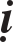 Tyø-kheo nhaän ñöôïc loâng deâ, caàn mang ñeán ñòa chæ naøo ñoù, neân khieán tònh nhaân mang hoä, neáu khoâng coù tònh nhaân môùi cho pheùp mình mang, nhöng khoâng ñöôïc ñoäi treân ñaàu hay vaùc nôi löng, neáu ñoäpi, vaùc phaïm Ñoät-kieát-la. Sa-di phaïm Ñoät-kieát-la.Khoâng phaïm: Trong phaïm vi ba do-tuaàn, hay laàn löôït thay nhau mang, hoaëc coù ngöôøi mang theá, hoaëc mang trôû laïi ba do-tuaàn laàn thöù hai, hoaëc chæ mang naêm, saùu Ba-la ñuû ñeå laøm daây löng hay caùi maõo…Xong giôùi thöù hai möôi saùuÑöùc Phaät ôû taïi thaønh Xaù-veä. Baáy giôø, caùc Tyø-kheo sai Tyø-kheo-ni giaët, nhuoäm, ñaäp loâng deâ. Caùc Tyø-kheo-ni vì vaán ñeà cuùng döôøng, khoâng daùm töø nan, do vaäy coâng vieäc caøng theâm beà boän neân pheá boû vieäc ñoïc tuïng, toïa thieàn, haønh ñaïo. Caùc Cö só nghe thaáy ñieàu naøy raát baát bình cheâ bai. Tyø-kheo-ni Ba-xaø-ba-ñeà cuøng naêm traêm Tyø-kheo-ni ñeán choã Ñöùc Phaät, nhö trong giôùi giaët y cuõ ñaõ noùi. Nhaân vieäc naøy, Ñöùc Theá Toân taäp hôïp Tyø-kheo Taêng, hoûi caùc Tyø-kheo: Thaät söï caùc oâng coù nhö vaäy khoâng? Baïch Ñöùc Theá Toân! Thaät söï coù nhö vaäy. Ñöùc Phaät baèng moïi caùch quôû traùch roài baûo caùc Tyø-kheo: Do möôøi ñieàu lôïi, Ta vì caùc Tyø- kheo kieát giôùi. Töø nay giôùi naøy ñöôïc noùi nhö sau: “Tyø-kheo naøo sai Tyø- kheo-ni giaët, nhuoäm, chaûi loâng deâ, phaïm Ni-taùt-kyø-ba-daät-ñeà”.Luùc aáy, caùc Tyø-kheo coù Tyø-kheo-ni baø con, cuõng nhö trong giôùi giaët y cuõ ñaõ noùi. Quyù vò baïch Phaät, nhaân vieäc naøy, Ñöùc Phaät taäp hôïp Tyø-kheo Taêng, khen haïnh ít ham muoán, bieát ñuû, khen giôùi, khen ngöôøi trì giôùi, roài baûo caùc Tyø-kheo: Töø nay giôùi naøy ñöôïc noùi nhö sau: “Tyø-kheo naøo sai Tyø-kheo-ni khoâng phaûi baø con giaët loâng deâ, hoaëc nhuoäm, hoaëc chaûi, phaïm Ni-taùt-kyø-ba-daät-ñeà”. Ngoaøi ra, nhö trong giôùi giaët y cuõ ñaõ noùi.Xong giôùi thöù hai möôi baûyÑöùc Phaät ôû taïi thaønh Xaù-veä. Baáy giôø, Baït-nan-ñaø trao ñoåi moïi thöù, phaàn lôïi thuoäc veà mình, ngöôøi khaùc khoâng bao giôø ñöôïc lôïi töø söï trao ñoåi ñoù. Coù moät ngoaïi ñaïo nhaän ñöôïc moät taám vaûi chöa may thaønh, mang ñeán nhaø ngoaïi ñaïo noùi: May thaønh y cho toâi. Caùc ngöôøi noùi: Nhaø toâi nhieàu vieäc khoâng theå may ñöôïc. Sa-moân Thích töû nhaøn roãi khoâng coù vieäc gì, laïi nhaän ñöôïc nhieàu y boá thí, coù theå ñeán ñoù nhôø may, cuõng coù theå trao ñoåi, nhöng Sa-moân kia raát deûo moàm noåi tieáng laø moät nhaø buoân, oâng ñeán ñoù neân caån thaän. Theo lôøi höôùng daãn, ngoaïi ñaïo mang tôùi nôi Taêng ñang cö nguï doø hoûi: Ai coù theå vì toâi may chieác y naøy? Quyù vò ñeàu noùi khoâng theå may ñöôïc. Ñöông söï laïi hoûi Baït-nan-ñaø: Toâi nghe Ñaïi ñöùc coù nhieàu y ñaõ may xong, coù theå ñoåi cho toâi moät caùi ñöôïc khoâng?Baït-nan-ñaø noùi: Caùc ngoaïi ñaïo cuûa oâng, taâm khoâng döùt khoaùt, hay thay ñoåi baát thöôøng, ñoåi ñöôïc roài laïi noùi toát, xaáu loâi thoâi. Neáu sau khi ñoåi roài khoâng ñöôïc noùi gì thì toâi ñoåi cho.Ngoaïi ñaïo noùi: Ngöôøi khaùc thì coù theå ñoåi yù, chöù toâi thì khoâng bao giôø noùi tôùi, noùi lui. Nhö ñaéc yù, Baït-nan-ñaø laáy moät caùi y cuõ ñöôïc nhuoäm laïi baèng nöôùc hoà Kieáp boái, neùn eùp thaät laùng ñeå ñoåi. Ngoaïi ñaïo ñoåi ñöôïc y roài, ñem veà trong chuùng cuûa mình. Ñoàng baïn hoûi: Ñaõ may thaønh y chöa? Ñöông söï noùi: Ñaõ ñoåi ñöôïc y roài. Ñaâu ñöa chuùng toâi xem vôùi! Ñöông söï lieàn ñem ra trình xem. Caùc ngöôøi ngoaïi ñaïo xem qua ñeàu leân gioïng traùch: OÁi cha! Ñem taám vaûi quyù giaù ñoåi laáy caùi y xaáu teä theá naøy, khôø thaät, cheânh leäch gaáp naêm, saùu laàn, phaûi laáy vaûi laïi thoâi. Chuùng toâi seõ cuøng nhau boû coâng may cho. Ngöôøi ngoaïi ñaïo lieàn mang y traû laïi, noùi vôùi Baït-nan-ñaø: OÂng laø Thích töû, taïi sao doái toâi, duøng y xaáu teä theá naøy ñaùnh traùo cho toâi. Ñoåi laïi cho toâi ñi! Neáu khoâng toâi rao truyeàn tieáng xaáu cuûa oâng ñoù. Baït-nan-ñaø noùi: Toâi bieát taâm ngoaïi ñaïo khoâng döùt khoaùt, hay noùi tôùi, noùi lui, toâi khoâng muoán ñoåi kia maø. Vì oâng ñaõ moät lôøi döùt khoaùt neân toâi môùi theo yù oâng maø ñoåi, sao baây giôø laïi noùi nhö vaäy? Toâi khoâng ñoåi laïi ñaâu! Ngoaïi ñaïo beøn la lôùn. Caùc Cö só hoûi: Taïi sao oâng la lôùn theá? Ngoaïi ñaïo traû lôøi baèng caùch keå laïi chuyeän ñaõ xaûy ra. Caùc Cö só cheâ traùch noùi: Ngöôøi ñôøi mua baùn sau baûy ngaøy coøn ñoåi laïi ñöôïc, taïi sao Sa-moân môùi trong choác laùt laïi khoâng ñoåi ñöôïc? Hình thöùc aên maëccoù khaùc vôùi ngöôøi ñôøi, song mua baùn thì quaù hôn hoï! Tieáng xaáu aáy lan khaép caùc nôi. Caùc Tyø-kheo Tröôûng laõo nghe ñöôïc, baèng moïi caùch quôû traùch roài baïch leân Ñöùc Phaät. Nhaân vieäc naøy, Ñöùc Phaät taäp hôïp Tyø-kheo Taêng, hoûi Baït-nan-ñaø: Thaät söï oâng coù nhö vaäy khoâng? Daï thöa coù thaät nhö theá, baïch Theá Toân. Ñöùc Phaät baèng moïi caùch quôû traùch, roài baûo caùc Tyø-kheo: Do möôøi ñieàu lôïi, Ta vì caùc Tyø-kheo kieát giôùi. Töø nay giôùi naøy ñöôïc noùi nhö sau: “Tyø-kheo naøo mua baùn caùc thöù ñeå caàu lôïi, phaïm Ni-taùt-kyø-ba-daät-ñeà”.Duøng caùi ñaõ laøm ñoåi caùi ñaõ laøm, duøng caùi ñaõ laøm ñoåi caùi chöa laøm, duøng caùi ñaõ laøm ñoåi caùi laøm chöa xong, duøng caùi chöa laøm ñoåi caùi chöa laøm, duøng caùi chöa laøm ñoåi caùi ñaõ laøm, duøng caùi chöa laøm ñoåi caùi laøm chöa xong, duøng caùi laøm chöa xong ñoåi caùi laøm chöa xong, duøng caùi chöa xong ñoåi caùi ñaõ laøm, duøng caùi laøm chöa xong ñoåi caùi chöa laøm, ñeàu phaïm Ni-taùt-kyø-ba-daät-ñeà. Neáu Tyø-kheo muoán trao ñoåi neân baûo tònh nhaân noùi: Vì toâi laáy vaät naøy ñoåi vaät kia. Hôn nöõa, phaûi vôùi taâm nieäm: Phaûi laøm sao cho ngöôøi kia ñöôïc lôïi hôn ta, ta khoâng neân ñöôïc lôïi hôn ngöôøi kia. Neáu töï trao ñoåi thì neân trao ñoåi vôùi naêm chuùng xuaát gia. Neáu cuøng baïch y trao ñoåi phaïm Ñoät-kieát-la. Tyø-kheo-ni phaïm cuõng nhö vaäy. Ba chuùng döôùi phaïm Ñoät-kieát-la.Xong giôùi thöù hai möôi taùmÑöùc Phaät ôû taïi thaønh Vöông-xaù. Baáy giôø, Nan-ñaø, Baït-nan-ñaø duøng vaøng, baïc, tieàn baèng vaøng, tieàn baèng baïc, tieàn baèng taïp vaät ñeå mua vaät duïng hay baùn vaät duïng, thu vaøo caùc loaïi tieàn. Khi aáy coù ñaùm cöôùp ñeán thaønh Vöông-xaù, doø tìm, rình raäp caùc nhaø giaøu, thaáy hai Tyø-kheo duøng nhieàu vaøng baïc vaø tieàn mua vaøo baùn ra caùc vaät duïng ñeå thu vaøng, tieàn vaøo. Chuùng cuøng nhau baøn noùi: Quan saùt nôi thoân aáp naøy khoâng ai giaøu hôn Sa-moân Thích töû. Nhö vaäy nôi A-lan-nhaõ cöôùp ñoaït cuûa caûi Thích töû chaéc deã thoâi. Vaøo ngay hoâm sau, chuùng ñeán nôi A-lan-nhaõ, baét caùc Tyø- kheo ôû ñaáy tra khaûo ñeå laáy vaøng baïc vaø caùc loaïi tieàn. Caùc Tyø-kheo noùi: Chuùng toâi ñaõ xa lìa vaøng baïc vaø tieàn, khoâng thoï nhaän caát giöõ caùc thöù baát tònh aáy. Ñaùm cöôùp noùi: Caùc oâng noùi doái. Chính toâi thaáy Tyø-kheo duøng noù ñeå mua baùn. Hoï tra khaûo Tyø-kheo gaàn cheát, roài laáy heát y, baùt ñi. Caùc Tyø-kheo naøy chuyeån lôøi quôû traùch Nan-ñaø, Baït-nan-ñaø: Taïi sao xuaát gia laïi caát chöùa vaät baùu ñeå ñeán noãi gaây tai hoïa ñeán chuùng ta. Quyù vò baïch Phaät, nhaân vieäc naøy, Ñöùc Phaät taäp hôïp Tyø-kheo Taêng, hoûi Nan-ñaø, Baït- nan-ñaø: Thaät söï caùc oâng coù nhö vaäây khoâng? Baïch Ñöùc Theá Toân! Söï thaätcoù nhö vaäy. Ñöùc Phaät nghieâm khaéc quôû traùch: Caùc oâng laø ngöôøi ngu si, neáu caùc oâng khoâng laøm vaäy thì caùc Tyø-kheo kia ñaâu coù bò tai hoïa nhö theá. Baèng moïi caùch quôû traùch xong roài, Phaät baûo caùc Tyø-kheo: Do möôøi ñieàu lôïi, Ta vì caùc Tyø-kheo kieát giôùi. Töø nay giôùi naøy ñöôïc noùi nhö sau: “Tyø-kheo naøo duøng vaøng baïc vaø caùc loaïi tieàn mua baùn, phaïm Ni-taùt- kyø-ba-daät-ñeà”.Phaïm vaät neân xaû giöõa Taêng, khoâng neân duøng moät, hai, ba ngöôøi xaû vaät. Tyø-kheo aáy neân baïch Taêng: Ñaïi ñöùc Taêng xin laéng nghe! Toâi Tyø-kheo teân laø  duøng vaøng baïc vaø tieàn mua baùn phaïm Xaû ñoïa,  nay  xin ñoái tröôùc Taêng xaû. Ñaây laø lôøi taùc baïch. Taêng neân baïch nhò Yeát-ma, sai moät Tyø-kheo laøm ngöôøi vaát boû vaøng baïc vaø tieàn. Moät Tyø-kheo baïch: Ñaïi ñöùc Taêng xin laéng nghe: Tyø-kheo naøy teân… duøng vaøng baïc vaø tieàn mua baùn, phaïm Xaû ñoïa, nay xaû cho Taêng. Taêng neân sai Tyø-kheo teân  laø  laøm ngöôøi vaát boû vaøng baïc vaø tieàn. Neáu thôøi gian thích hôïp  ñoái   vôùi Taêng, Taêng chaáp thuaän. Ñaây laø lôøi taùc baïch. Ñaïi ñöùc Taêng xin laéng nghe: Tyø-kheo aáy teân… duøng vaøng baïc vaø tieàn mua baùn, phaïm Xaû ñoïa, nay xaû cho Taêng. Taêng sai Tyø-kheo teân    laøm ngöôøi vaát boû vaøng baïc vaø tieàn. Caùc Tröôûng laõo naøo chaáp thuaän thì im laëng, vò naøo khoâng ñoàng yù xin noùi. Taêng ñaõ sai Tyø-kheo teân  laøm ngöôøi vaát boû vaøng baïc  vaø  tieàn roài, Taêng ñoàng yù neân im laëng. Vieäc nhö vaäy, thoï trì nhö vaäy. Tyø- kheo kia neân vaát boû vaät naøy trong haàm, trong löûa, trong doøng nöôùc, trong ñoàng hoang, vaát boû roài, khoâng neân ghi nhôù choã vaát boû. Hoaëc caàm ñem boû choã khaùc thì khoâng ñöôïc laáy laïi. Tyø-kheo kia khoâng neân hoûi Taêng: Vaät naøy neân laøm theá naøo? Taêng cuõng khoâng neân baûo phaûi laøm theá naøy, theá naøy. Neáu khoâng ñem vaát boû, khoâng hoûi Taêng, baûo tònh nhaân ñem ñoåi laáy thöùc aên hay y phuïc ñem ñeán cho Taêng, Taêng coù theå nhaän. Neáu ñem phaân chia thì chæ coù ngöôøi phaïm toäi khoâng ñöôïc nhaän phaàn. Tyø-kheo-ni phaïm cuõng nhö vaäy. Ba chuùng döôùi phaïm Ñoät-kieát-la.Khoâng phaïm: Tuy ñaõ cho Tyø-kheo maø Tyø-kheo khoâng heà bieát, tònh nhaân nhaän roài mua tònh vaät.Xong giôùi thöù hai möôi chínÑöùc Phaät ôû taïi thaønh Vöông-xaù. Baáy giôø, Nan-ñaø, Baït-nan-ñaø töï tay caàm vaøng baïc vaø tieàn, baûo ngöôøi caàm, ngöôøi cho cuõng nhaän. Caùc Cö só thaáy, cheâ traùch, nhö trong giôùi gaùnh loâng deâ ñaõ noùi. Caùc Tyø-kheo Tröôûng laõo nghe, baèng moïi caùc quôû traùch, roài baïch leân Ñöùc Phaät. Nhaân vieäc naøy, Ñöùc Phaät taäp hôïp Tyø-kheo Taêng, hoûi Nan-ñaø vaø Baït-nan-ñaø:SOÁ 1421 - LUAÄT DI SA TAÉC BOÄÂ HOØA HEÂ NGUÕ PHAÀN, Quyeån 4	136Thaät söï hai oâng coù nhö vaäy khoâng? Baïch Ñöùc Theá Toân! Söï thaät coù nhö vaäy. Ñöùc Phaät baèng moïi caùch quôû traùch roài, baûo caùc Tyø-kheo: Do möôøi ñieàu lôïi, Ta vì caùc Tyø-kheo kieát giôùi. Töø nay giôùi naøy ñöôïc noùi nhö sau: “Tyø-kheo naøo töï mình caàm vaøng baïc vaø tieàn, hoaëc khieán ngöôøi caàm hay khôûi taâm thoï nhaän, phaïm Ni-taùt-kyø-ba-daät-ñeà”. Ngoaøi ra, nhö trong giôùi söû duïng vaøng baïc vaø tieàn ñaõ noùi.Xong giôùi thöù ba möôi■